ИНФОРМАЦИОННОЕ СООБЩЕНИЕ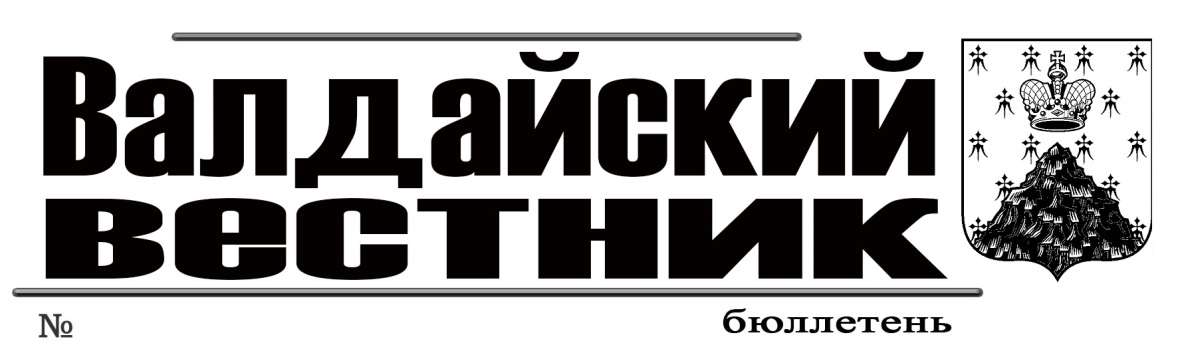 Администрация Валдайского муниципального района сообщает о приёме заявлений о предоставлении в собственность путем продажи земельных участков, из земель населённых пунктов, для ведения личного подсобного хозяйства, расположенных:Новгородская область, Валдайский район, Валдайское городское поселение, г.Валдай, ул.Дворцовая, площадью 501 кв.м (ориентир: данный земельный участок расположен на расстоянии ориентировочно  в северном направлении от земельного участка с кадастровым номером 53:03:0103058:23);Новгородская область, Валдайский район, Яжелбицкое сельское поселение, д.Аксентьево, площадью 654 кв.м (ориентир: данный земельный участок примыкает с восточной стороны к земельному участку с кадастровым номером 53:03:0304004:24).Граждане, заинтересованные в предоставлении земельных участков, могут подавать заявление о намерении участвовать в аукционе по продаже данных земельных участков.Заявления принимаются в течение тридцати дней со дня опубликования данного сообщения (по 03.02.2019 включительно). Заявления могут быть поданы при личном обращении в бумажном виде через многофункциональный центр предоставления государственных и муниципальных   услуг   по адресу:  Новгородская область, г.Валдай, ул.Гагарина, д.12/2, и Администрацию Валдайского муниципального района по адресу: Новгородская область, г.Валдай, пр.Комсомольский, д.19/21, каб.305, тел.: 8 (816-66) 46-318.Со схемой расположения земельных участков на бумажном носителе, можно ознакомиться в комитете по управлению муниципальным имуществом Администрации муниципального района (каб.409), с 8.00 до 17.00 (перерыв на обед с 12.00 до 13.00) в рабочие дни. При поступлении двух или более заявлений земельные участки предоставляются на торгах.АДМИНИСТРАЦИЯ ВАЛДАЙСКОГО МУНИЦИПАЛЬНОГО РАЙОНАП О С Т А Н О В Л Е Н И Е20.12.2019 № 2187В соответствии с пунктом 3, 4 статьи 69.2 Бюджетного кодекса Российской Федерации, постановлением Правительства Российской Федерации от 26.06.2015 № 640 «О порядке формирования государственного задания на оказание государственных услуг (выполнение работ) в отношении федеральных государственных учреждений и финансовом обеспечении выполнения государственного задания», постановлением Администрации Валдайского муниципального района от 07.12.2015 № 1877 «Об утверждении Положения о формировании муниципального задания на оказание муниципальных услуг (выполнение работ), муниципальным учреждениям и финансовом обеспечении выполнения муниципального задания» Администрация Валдайского муниципального района ПОСТАНОВЛЯЕТ:1. Утвердить прилагаемые:нормативы затрат на оказание муниципальных услуг (выполнение работ), оказываемых учреждениями, подведомственными муниципальному казенному учреждению комитету образования Администрации Валдайского муниципального района; нормативные затраты на оказание муниципальных услуг (выполнение работ), оказываемых учреждениями, подведомственными муниципальному казенному учреждению комитету образования Администрации Валдайского муниципального района на 2020-2022 года;расчёт финансового обеспечения учреждений, подведомственных муниципальному казенному учреждению комитету образования Администрации Валдайского муниципального района, на выполнение муниципального задания с учётом коэффициента выравнивания на 2020 год и на плановый период 2021 и 2022 годов.2. Признать утратившим силу пункт 1 постановления Администрации Валдайского муниципального района от 12.04.2019 № 605 «Об утверждении нормативных затрат на оказание муниципальных услуг (выполнение работ), оказываемых учреждениями, подведомственными муниципальному казенному учреждению комитету образования Администрации Валдайского муниципального района».2. Постановление вступает в силу с 01.01.2020.3. Контроль за выполнением постановления возложить на первого заместителя Главы администрации муниципального района Рудину О.Я.4. Опубликовать постановление в бюллетене «Валдайский Вестник» и разместить на официальном сайте Администрации Валдайского муниципального района в сети «Интернет».Глава муниципального района		Ю.В.СтадэАДМИНИСТРАЦИЯ ВАЛДАЙСКОГО МУНИЦИПАЛЬНОГО РАЙОНАП О С Т А Н О В Л Е Н И Е20.12.2019 № 2207О разрешении подготовки проекта планировки территории и проекта межевания территории для размещения газопровода среднего давления к газовой блок-модульной котельнойВ целях повышения эффективного использования территорий в соответствии со статьей 46 Градостроительного кодекса Российской Федерации Администрация Валдайского муниципального района ПОСТАНОВЛЯЕТ: 1. Разрешить подготовку проекта планировки территории и проекта межевания территории для размещения газопровода среднего давления к газовой блок-модульной котельной, расположенной по адресу: Новгородская область, Валдайский район, Валдайское городское поселение, г.Валдай, ул.Песчаная, д.30.2. Опубликовать постановление в бюллетене «Валдайский Вестник» и разместить на официальном сайте Администрации Валдайского муниципального района в сети «Интернет».Глава муниципального района		Ю.В.СтадэАДМИНИСТРАЦИЯ ВАЛДАЙСКОГО МУНИЦИПАЛЬНОГО РАЙОНАП О С Т А Н О В Л Е Н И Е23.12.2019 № 2209О подготовке и реализации на территориис.Зимогорье Валдайского городского поселения проекта поддержки местных инициативВ соответствии с Федеральным законом от 6 октября 2003 года № 131-ФЗ «Об общих принципах организации местного самоуправления в Российской Федерации» и в целях создания экономических и социальных условий для динамического развития с. Зимогорье Валдайского городского поселения  Администрация Валдайского муниципального района ПОСТАНОВЛЯЕТ:1. Утвердить прилагаемый План мероприятий по подготовке и реализации на территории с.Зимогорье Валдайского городского поселения проекта поддержки местных инициатив на 2019-2020 годы.2. Утвердить прилагаемое Положение о рабочей группе по координации работы по реализации проекта поддержки местных инициатив на территории с.Зимогорье Валдайского городского поселения.3. Утвердить прилагаемый состав рабочей группы по подготовке и реализации на территории с.Зимогорье Валдайского городского поселения проекта поддержки местных инициатив.  4. Опубликовать постановление в бюллетене «Валдайский Вестник» и разместить на официальном сайте Администрации Валдайского муниципального района в сети «Интернет».Глава муниципального района		Ю.В.СтадэУТВЕРЖДЕНпостановлением Администрации муниципального районаот 23.12.2019 № 2209План мероприятийпо подготовке и реализации на территории с.Зимогорье Валдайского городского поселения проекта поддержки местных инициатив на 2019-2020 годыУТВЕРЖДЕНОпостановлением Администрации муниципального районаот 23.12.2019 № 2209Положениео рабочей группе по координации работы по реализации проекта поддержки местных инициатив на территории с.Зимогорье Валдайского городского поселения1. Настоящее Положение определяет порядок организации деятельности рабочей группы по координации работы по реализации проекта поддержки местных инициатив на территории с.Зимогорье Валдайского городского поселения (далее – рабочая группа).2. Рабочая группа является совещательным органом, создаваемым с целью координации деятельности  по реализации проекта поддержки местных инициатив на территории с.Зимогорье Валдайского городского поселения. 3. Функции рабочей группы заключаются в выработке единого подхода к организации работы по реализации проекта поддержки местных инициатив на территории с.Зимогорье Валдайского городского поселения, организации информирования населения и освещения хода реализации проекта в сети Интернет.4. Рабочая группа состоит из руководителя, заместителя руководителя, секретаря и членов рабочей группы.5. Руководитель осуществляет руководство работой рабочей группы:ведет заседания рабочей группы;обеспечивает и контролирует выполнение решений рабочей группы. На период отсутствия руководителя рабочей группы руководство работой
рабочей группы осуществляет заместитель руководителя рабочей группы.6. Руководитель и (или) члены рабочей группы инициируют созыв очередного заседания рабочей группы.7. Секретарь рабочей группы обеспечивает организации деятельности Рабочей группы, ведет делопроизводство, ведет протоколы заседаний, подписывает совместно с председателем протоколы заседаний Рабочей группы, а также выполняет по поручению председателя комиссии иные полномочия.8. Повестка дня заседания рабочей группы утверждается руководителем рабочей группы с учетом предложений ее членов.9. Заседание рабочей группы проводится по мере необходимости, но не реже одного раза в квартал.10. Члены рабочей группы обладают равными правами при обсуждении вопросов, внесенных в повестку дня заседания рабочей группы, а также при голосовании.11. Заседание рабочей группы считается правомочным, если на нем присутствует более половины ее членов.12. В зависимости от рассматриваемых вопросов к участию в заседаниях
рабочей группы могут привлекаться иные лица.13. Решения рабочей группы принимаются простым большинством голосов присутствующих на заседании рабочей группы путем открытого голосования. При голосовании каждый член рабочей группы имеет один голос. При равенстве голосов решающим является голос председателя рабочей группы.14. Решение рабочей группы оформляется протоколом, который подписывает председатель рабочей группы и секретарь рабочей группы.15. Рабочая группа имеет право:запрашивать и получать в установленном порядке необходимую информацию, касающуюся реализации проекта поддержки местных инициатив на территории с.Зимогорье Валдайского городского поселения;приглашать на свои заседания представителей структурных подразделений Администрации Валдайского муниципального района; представителей органов государственной власти Новгородской области,  организаций и средств массовой информации (с их согласия);взаимодействовать с органами государственной власти и органами местного самоуправления Новгородской области.____________________________________УТВЕРЖДЕНпостановлением Администрациимуниципального районаот 23.12.2019 № 2209Составрабочей группы по подготовке и реализации на территории с.Зимогорье Валдайского городского поселения проекта поддержки местных инициатив________________________АДМИНИСТРАЦИЯ ВАЛДАЙСКОГО МУНИЦИПАЛЬНОГО РАЙОНАП О С Т А Н О В Л Е Н И Е23.12.2019 № 2212О внесении изменения в административный регламент предоставления муниципальной услуги по выдачеградостроительных планов земельных участков на территории Валдайского муниципального районаАдминистрация Валдайского муниципального района постановляет:1. Внести изменение в административный регламент предоставления муниципальной услуги по выдаче градостроительных планов земельных участков на территории Валдайского муниципального района, утвержденный постановлением Администрации Валдайского муниципального района от 15.09.2015 № 1368, заменив в пункте 2.4.1 слова «…в течение 20 (двадцати) рабочих дней …» на «…в течение 15 (пятнадцати) рабочих дней …».2. Опубликовать постановление в бюллетене «Валдайский Вестник» и разместить на официальном сайте Администрации Валдайского муниципального района в сети «Интернет».Глава муниципального района		Ю.В.СтадэАДМИНИСТРАЦИЯ ВАЛДАЙСКОГО МУНИЦИПАЛЬНОГО РАЙОНАП О С Т А Н О В Л Е Н И Е23.12.2019 № 2213О внесении изменения в административный регламентпо предоставлению муниципальной услуги «Выдача разрешений на строительство»Администрация Валдайского муниципального района постановляет:1. Внести изменение в административный регламент по предоставлению муниципальной услуги «Выдача разрешений на строительство», утвержденный постановлением Администрации Валдайского муниципального района от 10.01.2019 №21, заменив в пункте 2.4.1 слова «…не превышает 6 (шести) рабочих дней…» на «…не превышает 5 (пяти) рабочих дней…».2. Опубликовать постановление в бюллетене «Валдайский Вестник» и разместить на официальном сайте Администрации Валдайского муниципального района в сети «Интернет».Глава муниципального района		Ю.В.СтадэАДМИНИСТРАЦИЯ ВАЛДАЙСКОГО МУНИЦИПАЛЬНОГО РАЙОНАП О С Т А Н О В Л Е Н И Е23.12.2019 № 2214Об утверждении проведения капитального ремонтаВ соответствии с частью 6 статьи 189 Жилищного кодекса Российской Федерации, региональной программой капитального ремонта общего имущества в многоквартирных домах, расположенных на территории Новгородской области, на 2014-2043 годы, утвержденной постановлением Правительства Новгородской области от 03.02.2014 №46 и предложениями регионального оператора Администрация Валдайского  муниципального района 
ПОСТАНОВЛЯЕТ:1. Утвердить проведение капитального ремонта в 2020 году в многоквартирных домах, расположенных по адресам:г. Валдай, ул.Октябрьская, 12а;г. Валдай, ул.Карла Маркса, д.5;г. Валдай, ул.Васильева, д.36;г. Валдай, ул.Мелиораторов, д.5;г. Валдай, ул.Ленина , д.18а;г. Валдай, ул.Луначарского, д.23/19;г. Валдай, ул.Мелиораторов, д.3;г. Валдай, ул.Механизаторов, д.14;г. Валдай, ул. Механизаторов, д.16;г. Валдай, ул.Механизаторов, д.17;г. Валдай, ул.Механизаторов, д.5;г. Валдай, ул.Песчаная, д.17;г.Валдай, просп.Советский, д.37;г.Валдай, просп.Советский, д.67;с.Зимогорье, ул.Ветеранов, д.3;д. Шуя, ул.Центральная, д. 39;д. Любница, ул.Молодежная, д.2.2. Опубликовать постановление в бюллетене «Валдайский Вестник» и разместить на официальном сайте Администрации Валдайского муниципального района в сети «Интернет».Глава муниципального района		Ю.В.СтадэАДМИНИСТРАЦИЯ ВАЛДАЙСКОГО МУНИЦИПАЛЬНОГО РАЙОНАП О С Т А Н О В Л Е Н И Е23.12.2019 № 2215О внесении изменений в состав комиссии по обследованию зеленых насаждений, расположенных на территории Валдайского городского поселения, подлежащих удалению и (или) санитарной обрезкеАдминистрация Валдайского муниципального района ПОСТАНОВЛЯЕТ:Внести изменения в состав комиссии по обследованию зеленых насаждений, расположенных на территории  Валдайского городского поселения, подлежащих удалению и (или) санитарной обрезке, утвержденной постановлением Администрации Валдайского муниципального района от 24.03.2017 № 491, изложив его в редакции:Самозванова С.П. - председатель комитета жилищно-коммунального и дорожного хозяйства Администрации муниципального района, председатель комиссии;Члены комиссии:Александрова И.А. - главный специалист комитета жилищно-коммунального и дорожного хозяйства Администрации  муниципального района;секретарь комиссииАфанасьева Н.В. - главный специалист комитета жилищно-коммунального и дорожного хозяйства Администрации  муниципального района;Гусарова С.А. - главный специалист комитета жилищно-коммунального и дорожного хозяйства Администрации  муниципального района;Куртиков А.А. – депутат Думы Валдайского муниципального района (по согласованию);Литвиненко В.П. – председатель Совета депутатов Валдайского городского поселения (по согласованию);Подгорнова Н.П. - председатель Общественного Совета при Администрации Валдайского муниципального района (по согласованию);Смирнова С.Ю. – главный специалист комитета жилищно-коммунального и дорожного хозяйства Администрации муниципального района.Опубликовать постановление в бюллетене «Валдайский Вестник» и разместить на официальном сайте Администрации Валдайского муниципального района в сети «Интернет».Глава муниципального района		Ю.В.СтадэАДМИНИСТРАЦИЯ ВАЛДАЙСКОГО МУНИЦИПАЛЬНОГО РАЙОНАП О С Т А Н О В Л Е Н И Е23.12.2019 № 2216Об утверждении Положения о проведении аттестации руководителей муниципальных бюджетных учреждений культуры и дополнительного образования в сфере культуры, подведомственных муниципальному казенному учреждению комитету культуры и туризма Администрации Валдайского муниципального районаВ соответствии с Федеральным законом от 29 декабря 1994 года №78-ФЗ «О библиотечном деле», Федеральным законом от 29 декабря 2012 года № 273-ФЗ «Об образовании в Российской Федерации» Администрация Валдайского муниципального района ПОСТАНОВЛЯЕТ:1. Утвердить прилагаемое Положение о проведении аттестации руководителей муниципальных бюджетных учреждений культуры и дополнительного образования в сфере культуры, подведомственных муниципальному казенному учреждению комитету культуры и туризма Администрации Валдайского муниципального района.2. Постановление вступает в силу с 1 января 2020 года.3. Опубликовать постановление в бюллетене «Валдайский Вестник» и разместить на официальном сайте Администрации Валдайского муниципального района в сети «Интернет».Глава муниципального района		Ю.В.СтадэУТВЕРЖДЕНОпостановлением Администрации муниципального районаот 23.12.2019 № 2216ПОЛОЖЕНИЕо проведении аттестации руководителей муниципальных бюджетных учреждений культуры и дополнительного образования в сфере культуры, подведомственных муниципальному казенному учреждению комитету культуры и туризма Администрации Валдайского муниципального района1. Общие положения1.1. Положение о проведении аттестации руководителей муниципальных бюджетных учреждений культуры и дополнительного образования в сфере культуры, подведомственных муниципальному казенному учреждению комитету культуры и туризма Администрации Валдайского муниципального района (далее Положение) регулирует порядок проведения аттестации руководителей муниципальных бюджетных учреждений культуры и дополнительного образования в сфере культуры (далее – учреждения культуры и дополнительного образования), подведомственных муниципальному казенному учреждению комитету культуры и туризма Администрации Валдайского муниципального района (далее – комитет культуры и туризма Администрации муниципального района).1.2. Аттестации подлежат руководители учреждений культуры и дополнительного образования, подведомственных комитету культуры и туризма Администрации Валдайского муниципального района.1.3. Целями проведения аттестации руководителей являются:объективная оценка деятельности руководителей на основе комплексного, всестороннего и объективного рассмотрения производственных, финансово-экономических и других показателей эффективности деятельности учреждения;определение соответствия  руководителей занимаемой должности;определение необходимости и стимулирование целенаправленного, непрерывного повышения уровня квалификации руководителя, его личностного профессионального роста.1.4. Аттестация руководителя проводится один раз в три года.1.5. Аттестации не подлежат следующие руководители:проработавшие в занимаемой должности с момента назначения и (или) заключения трудового договора менее одного календарного года;беременные женщины;женщины, находящиеся в отпуске по беременности и родам (их аттестуют не ранее чем через год после выхода из отпуска);подавшие заявления об освобождении от занимаемой должности или увольнении с работы независимо от основания.2. Состав, порядок формирования и полномочия аттестационной комиссии2.1. Аттестация руководителей учреждений культуры и дополнительного образования, проводится аттестационной комиссией.Состав аттестационной комиссии утверждается приказом комитета культуры и туризма Администрации Валдайского муниципального района.2.2. Аттестационная комиссия состоит из председателя комиссии (заместителя Главы администрации муниципального района, курирующего вопросы культуры и дополнительного образования), заместителя председателя комиссии (председателя комитета культуры и туризма), секретаря, членов комиссии. При проведении аттестации, которая может послужить основанием для увольнения руководителя в соответствии с пунктом 3 части первой статьи 81 Трудового кодекса Российской Федерации, в состав аттестационной комиссии в обязательном порядке включается представитель выборного органа соответствующей первичной профсоюзной организации.2.3. К работе аттестационной комиссии могут привлекаться независимые эксперты с правом совещательного голоса.2.4. График работы аттестационной комиссии утверждается приказом культуры и туризма Администрации Валдайского муниципального района.2.5.Сроки проведения аттестации для каждого руководителя устанавливаются аттестационной комиссией индивидуально в соответствии с графиком.2.6. Заседание аттестационной комиссии считается правомочным, если на нем присутствует не менее двух третей ее членов.2.7. Аттестуемый присутствует на заседании аттестационной комиссии.При равном количестве голосов голос председательствующего на заседании является решающим.Решение аттестуемому присутствующему на заседании аттестационной комиссии, сообщается после подведения итогов голосования.2.8. Решение аттестационной комиссии оформляется протоколом, который вступает в силу со дня подписания председателем, заместителем председателя, секретарем и членами аттестационной комиссии, принимавшими участие в голосовании, и заносится в аттестационный лист аттестуемого.В аттестационный лист руководителя учреждения культуры и дополнительного образования, в случае необходимости, аттестационная комиссия заносит рекомендации по совершенствованию профессиональной деятельности, по повышению его квалификации и другие рекомендации. При наличии в аттестационном листе указанных рекомендаций, не позднее чем через год со дня проведения аттестации, аттестуемый представляет в аттестационную комиссию информацию о выполнении рекомендаций.2.9. Решение аттестационной комиссии о результатах аттестации утверждается приказом комитета культуры и туризма Администрации Валдайского муниципального района.2.10. Аттестационный лист и выписка из приказа комитета культуры и туризма Администрации Валдайского муниципального района направляются для ознакомления аттестованного под роспись в срок не позднее 30 календарных дней с даты принятия решения аттестационной комиссии и хранения в личном деле.2.11. Решение аттестационной комиссии аттестуемый вправе обжаловать в соответствии с законодательством Российской Федерации.3.Организация и проведение аттестации руководителей учреждений культуры и дополнительного образования3.1. Для проведения аттестации комитет культуры и туризма Администрации Валдайского муниципального района:готовит и утверждает график проведения аттестации;составляет списки руководителей, подлежащих аттестации;доводит до сведения руководителей график проведения аттестации;готовит необходимые документы для работы аттестационной комиссии.3.2. В графике проведения аттестации указываются:наименование учреждения;дата, время и место проведения аттестации;фамилия, имя, отчество и должность аттестуемого руководителя;дата представления в аттестационную комиссию необходимых документов.3.3.Секретарь аттестационной комиссии уведомляет аттестуемого руководителя о дате проведения аттестации не менее чем за 1 месяц. Уведомление подписывается председателем  комитета культуры и туризма и должно содержать информацию, указанную в пункте 3.2 Положения, а также список документов, предоставляемых руководителем в комиссию.Уведомление вручается руководителю под роспись.3.4. В ходе подготовки к заседанию в аттестационную комиссию в срок не позднее чем за 10 календарных дней до даты проведения аттестации представляются:3.4.1.Руководителем:копии документов об образовании, повышении квалификации;отчет руководителя (приложение 1 к Положению);акты проверок контролирующих органов за последние три года;по желанию руководителя – прочие документы, свидетельствующие о выполнении руководителем функций по управлению учреждением.3.4.2. Секретарь аттестационной комиссии предоставляет – отзыв на руководителя учреждения (приложение 2 к Положению).3.5. Аттестуемый руководитель вправе ознакомиться с представленными в аттестационную комиссию документами и в срок не позднее, чем за 5 календарных дней до даты проведения аттестации представить свои возражения по тем или иным документам, а также представить дополнительные сведения о своей деятельности.3.6. Секретарь аттестационной комиссии за 7 календарных дней до заседания аттестационной комиссии:доводит до председателя комиссии информацию о поступивших документах, выносимых на рассмотрение аттестационной комиссии;оповещает членов аттестационной комиссии и независимых экспертов о времени и месте проведения заседания, а также о руководителях, аттестуемых на очередном заседании комиссии.Члены комиссии вправе предварительно ознакомиться со всеми документами, имеющимися у секретаря комиссии по каждому аттестованному.3.7. В случае невозможности явки руководителя на заседание аттестационной комиссии руководитель обязан заранее (не позднее, чем за 3 календарных дня до заседания) уведомить письменно об этом секретаря комиссии.В этом случае аттестация данного руководителя переносится на следующее заседание аттестационной комиссии, которое проводится с учетом представленных ранее документов. Руководитель вправе представить дополнительные документы.Неявка руководителя на заседание аттестационной комиссии два и более раза без уважительных причин рассматривается как уклонение руководителя от прохождения аттестации и влечет за собой применение к руководителю мер дисциплинарной ответственности.4. Проведение заседания аттестационной комиссии.Подведение итогов аттестации. Реализация ее результатов4.1. Аттестационная комиссия руководствуется в своей работе принципами объективности, коллегиальности и комплексного подхода в оценке качеств руководителя на соответствие занимаемой должности.4.2. Заседание аттестационной комиссии проводится в присутствии аттестуемого руководителя и считается правомочным, если на нем присутствуют не менее 2/3 ее состава (без учета независимых экспертов).4.3. Заседание аттестационной комиссии ведет ее председатель или по его поручению заместитель председателя аттестационной комиссии. Аттестация проводится в форме собеседования.В ходе заседания аттестационная комиссия изучает представленные документы и материалы об аттестуемом руководителе, заслушивает сообщения аттестуемого и приглашенных лиц, ответы аттестуемого на заданные вопросы.На основании данных материалов члены аттестационной комиссии оценивают уровень профессиональной подготовки, деловые, личные качества, организаторские и другие профессиональные способности аттестуемого руководителя на предмет его соответствия функциональным требованиям по занимаемой должности. При этом члены аттестационной комиссии должны учитывать объем профессиональных знаний, опыт и навыки работы, степень участия в разработках и реализации значимых проектов и программ, решение задач, стоящих перед учреждением, а также результаты финансово-хозяйственной деятельности учреждения, которым руководит аттестуемый руководитель.4.4. Протокол заседания аттестационной комиссии ведется секретарем с отражением хода заседания комиссии, указанием результатов собеседования, принятого решения.Протокол заседания аттестационной комиссии подписывает председатель (заместитель председателя), секретарь.К протоколу приобщаются:отзыв на руководителя;аттестационный лист (приложение 3 к Положению), составляемый по результатам аттестации и подписанный председателем, заместителем председателя, секретарем и членами аттестационной комиссии, принимавшими участие в голосовании;иная необходимая для подведения итогов аттестации информация, имеющаяся в материалах аттестации.Члены комиссии, не согласные с принятым решением, имеют право в письменной форме изложить свое мнение, которое приобщается к протоколу.4.5.Решение аттестационной комиссии принимаются большинством голосов присутствующих на заседании членов комиссии. При равенстве голосов голос председательствующего на заседании является решающим.4.6. Результаты аттестации (решение и рекомендации) выдаются аттестуемому под расписку.4.7. Аттестационный лист, отзыв на руководителя, протокол заседания аттестационной комиссии хранятся в его личном деле.4.8. По результатам рассмотрения представленных в аттестационную комиссию материалов, заслушанных докладов приглашенных лиц и ответов аттестуемого руководителя, аттестационная комиссия принимает одно из следующих решений: «соответствует занимаемой должности» или «не соответствует занимаемой должности».4.9. В ходе аттестации члены аттестационной комиссии могут давать руководителю рекомендации, о выполнении которых он по истечении года со дня заседания аттестационной комиссии представляет справку и выполнение которых учитывается при проведении следующей аттестации.4.10. Не позднее 7 рабочих дней со дня заседания аттестационной комиссии секретарь комиссии вручает под расписку руководителю или его представителю (на основании доверенности) копию протокола заседания аттестационной комиссии.4.11. Трудовой договор с руководителем, признанным не соответствующим занимаемой должности вследствие недостаточной квалификации, подтвержденной результатами аттестации, подлежит расторжению в месячный срок со дня проведения заседания муниципальной аттестационной комиссии по пункту 3 статьи 81 Трудового кодекса Российской Федерации, если невозможно перевести руководителя муниципального учреждения культуры и дополнительного образования с его согласия на другую работу.4.12.Трудовые споры, связанные с проведением аттестации, рассматриваются в соответствии с действующим законодательством о порядке рассмотрения трудовых споров._______________________Отчет аттестуемогоФ.И.О._________________________________________________________,  дата рождения__________________________________________________,должность и наименование муниципального учреждения_______________,______________________________________________________________.1.Основные достижения за прошедший период:а) в профессиональной сфере ___________________________________________________________________________________________________________________________________________________________________;б) в области обучения, повышения квалификации____________________________________________________________________________________________________________________________________________________.2.Основные трудности, мешающие работе ________________________________________________________________________________________________________________________________________________________.3.Потребность в обучении, повышении квалификации или в получении второй профессии ___________________________________________________________________________________________________________________________________________________________________________.Подпись___________________Дата заполнения_____________________________________Отзывна аттестуемого руководителя муниципального учреждения__________________________________________________________(Ф.И.О. руководителя муниципального учреждения, должность)дата назначения на должность     ____________________________________,стаж работы в муниципальном учреждении_________________________лет.1. Профессиональные знания и стаж аттестуемого (знания и работа по специальности, полученной в высшем или среднем специальном учебном заведении) _______________________________________________________________________________________________________________________.2. Образование (наименование образовательного учреждения, специальность, квалификация, год окончания)_________________________________________________________________________________________________3. Деловые качества аттестуемого (знание правовых основ деятельности учреждения, ответственность и исполнительность, компетентность в вопросах управления, организаторские способности, самостоятельность в работе, умение определять стратегию развития учреждения и осуществлять контроль за ее реализацией)_________________________________________________________________________________________________________.4. Стиль и метод работы аттестуемого(работа с документами, умение публично выступать, способность разрешать конфликтную ситуацию, пунктуальность, обязательность, умение планировать работу, умение найти общий язык с коллегами)____________________________________________________________________________________________________________.5. Личные качества аттестуемого (работоспособности, коммуникабельность, умение руководить подчиненными, умение установить взаимоотношения с руководителями, творческий подход к делу, принципиальность, требовательность, последовательность в работе, самокритичность, другие качества)_________________________________________________________________________________________________________________________.6. Повышение квалификации (знание аттестуемым основ управления, экономики, федеральных законов, нормативных правовых актов Новгородской области, муниципальных правовых актов, стремление повышать деловую квалификацию, навыки самообразования, предложения по дальнейшему повышению квалификации)_________________________________________________________________________________________________________________.7. Перечень основных вопросов, в решении которых принимал участие аттестуемый______________________________________________________________________________________________________________________.8. Результативность работы (в чем выражаются основные результаты работы аттестуемого)________________________________________________9. Возможность профессионального и служебного продвижения (при каких условиях, на какую должность, когда)_____________________________________________________________________________________________.10.Замечания и пожелания аттестуемому_____________________________.Подпись___________________Дата заполнения______________С отзывом ознакомлен:Подпись___________________Дата заполнения_____________________________________Аттестационный лист руководителя муниципального бюджетного учреждения культуры и дополнительного образования в сфере культуры1.Фамилия, имя, отчество__________________________________________2. Год рождения ________________________________________________3. Сведения об образовании и повышении квалификации______________________________________________________________________________________________________________________________________________(что окончил и когда, специальность и квалификация, ученая степень, ученое звание)4.Замещаемая должность на момент аттестации и дата назначения на эту должность ___________________________________________________________________________________________________________________________________________________________________________________________________________________________________________________5. Общий трудовой стаж, в том числе стаж работы на данной должности_________________________________________________________________________________________________________________________________6.Вопросы к аттестуемому и ответы на них_______________________________________________________________________________________________________________________________________________________________________________________________________________________________________________________________________________________7.Замечания и предложения, высказанные членами аттестационной комиссии______________________________________________________________________________________________________________________________________________________________________________________________________________________________________________________8. Замечания и предложения, высказанные руководителем муниципального бюджетного учреждения культуры и дополнительного образования в сфере культуры____________________________________________________________________________________________________________________________________________________________________________________________________________________________________________________9. Выполнение рекомендаций предыдущей аттестации_________________________________________________________________________________________________________________________________________________10. Решение аттестационной комиссии_____________________________________________________________________________________________________________________________________________________________(соответствует занимаемой должности, не соответствует занимаемой должности)Количество голосов:«за»_____________«против»_________«воздержался»____11.Количественный состав аттестационной комиссии____________________,на заседании присутствовали______________ членов аттестационной комиссии.12.Рекомендации аттестационной комиссии (с указанием мотивов, по которым они даются)__________________________________________________________________________________________________________________________________________________________________________________________________________________________________________________________________________________________________________13. Примечания______________________________________________________________________________________________________________________________________________________________________________Председательаттестационной комиссии    ____________________________________Заместитель председателяаттестационной комиссии   _____________________________________Члены аттестационной комиссии ________________________________                                                       ________________________________                                                       ________________________________Секретарь аттестационной комиссии _____________________________Дата аттестации_______________________________________________С аттестационным листом ознакомлен_____________________________                                                                                                                          (подпись аттестационного и дата)_________________________АДМИНИСТРАЦИЯ ВАЛДАЙСКОГО МУНИЦИПАЛЬНОГО РАЙОНАП О С Т А Н О В Л Е Н И Е24.12.2019 № 2218О создании муниципального ресурсного центра поддержки добровольчества (волонтерства) «БлагоДарю 53»В целях развития и популяризации добровольческого (волонтерского) движения на территории Валдайского муниципального района, активизации потенциала добровольчества (волонтерства) как ресурса развития общества, привлечения добровольцев (волонтеров) к участию в решении вопросов местного значения Администрация Валдайского муниципального района ПОСТАНОВЛЯЕТ:1. Создать муниципальный ресурсный центр поддержки добровольчества (волонтерства) «БлагоДарю 53» на базе муниципального автономного учреждения Молодёжного центра «Юность». 2. Утвердить прилагаемое Положение о муниципальном ресурсном центре поддержки добровольчества (волонтерства) «БлагоДарю 53». 3. Контроль за выполнением постановления возложить на первого заместителя Главы администрации муниципального района Рудину О.Я.4. Опубликовать постановление в бюллетене «Валдайский Вестник» и разместить на официальном сайте Администрации Валдайского муниципального района в сети «Интернет».Глава муниципального района		Ю.В.СтадэПОЛОЖЕНИЕо муниципальном ресурсном центреподдержки добровольчества (волонтерства) «БлагоДарю 53»1. Общие положения1.1. Настоящее положение определяет и регламентирует организационно-содержательную основу деятельности муниципального ресурсного центра поддержки добровольчества (волонтерства) «БлагоДарю 53» (далее муниципальный ресурсный центр). 1.2. В своей деятельности муниципальный ресурсный центр руководствуется Конституцией Российской Федерации, Федеральным законом от 11 августа 1995 года  № 135-ФЗ «О благотворительной деятельности и добровольчестве (волонтерстве)», Концепцией развития добровольчества (волонтерства) в Российской Федерации до 2025 года, утвержденной распоряжением Правительства Российской Федерации от 27 декабря 2018 года № 2950-р, Стратегией государственной молодёжной политики в Российской Федерации, утвержденной распоряжением Правительства Российской Федерации от 18 декабря 2006 года № 1760-р, Концепцией развития добровольчества (волонтерства) в Новгородской области до 2025 года, утвержденной распоряжением Правительства Новгородской области от 01 августа 2019 года № 229-рг, «Основами государственной молодежной политики Новгородской области до 2025 года», утвержденными распоряжением Правительства Новгородской области от 22 марта 2016 года № 66-рз, «Основами молодежной политики в Валдайском муниципальном районе на период до 2025 года», утвержденными постановлением Администрации Валдайского муниципального района от 21 декабря 2015 года № 1991.1.3 Муниципальный ресурсный центр может иметь свою символику и атрибутику.2. Цель и задачи деятельности муниципального ресурсного центраОсновными целями и задачами муниципального ресурсного центра являются:2.1. Оказание информационной, консультационной, методической и организационной поддержки добровольческим (волонтерским) организациям и их членам, а также инициативным группам граждан, осуществляющим подготовку к созданию добровольческих (волонтерских) организаций;2.2. Развитие и поддержка добровольческих (волонтерских) гражданских инициатив и проектов;2.3. Привлечение жителей муниципального района к добровольческой (волонтерской) деятельности, решению вопросов местного значения;2.4. Организация взаимодействия между добровольцами (волонтерами), добровольческими (волонтерскими) организациями, некоммерческими организациями, образовательными учреждениями, СМИ и пользователями добровольческих (волонтерских) услуг; 2.5. Осуществление системного учета добровольцев (волонтеров), их компетенций, опыта, проектов и практик;2.6. Методическое сопровождение работы с ЕИС «Добровольцы России»;2.7. Реализация мер нематериальной поддержки граждан, участвующих в добровольческой (волонтерской) деятельности.3. Направления деятельности муниципального ресурсного центра3.1. Основные направления деятельности муниципального ресурсного центра формируются в соответствии с целями и задачами, определенными настоящим Положением.3.2. Направления деятельности муниципального ресурсного центра:  3.2.1. Патриотическое волонтерство (благоустройство памятных мест и воинских захоронений; помощь ветеранам и взаимодействие с ветеранскими организациями; добровольческое (волонтерское) сопровождение народного шествия «Бессмертный полк»; проведение Всероссийских исторических квестов; организация работы Центра «Волонтеры Победы» и т.д.);3.2.2. Социальное волонтерство (оказание помощи незащищенным слоям населения, а также деятельность, связанная с заботой о животных);3.2.3. Событийное волонтерство (привлечение добровольцев (волонтеров) к организации и проведению событий спортивного, образовательного, социального, культурного характера);3.2.4. Медицинское волонтерство (содействие в формировании здорового образа жизни населения, добровольчество (волонтерство) в лечебно-профилактических учреждениях, добровольчество (волонтерство) в рамках медицинского сопровождения массовых и спортивных мероприятий);3.2.5. Культурно-просветительское волонтерство (добровольческая (волонтерская) деятельность в проектах культурной направленности);3.2.6. Волонтерство в чрезвычайных ситуациях (популяризации культуры безопасности среди населения);3.2.7. Серебряное волонтерство (добровольческая (волонтерская)  деятельность, в которую включены люди старшего возраста, занимающие активную гражданскую позицию и имеющие ценный опыт, безвозмездно участвующие в решении социальных проблем и реализующие добровольческие (волонтерские) проекты различной направленности);3.2.8. Экологическое волонтерство (добровольческая (волонтерская) деятельность в области защиты окружающей среды и решения экологических проблем, способствующая формированию экологической культуры);3.2.9. Волонтерство ППМИ и ТОС (привлечение добровольцев (волонтеров) к решению вопросов местного значения, в том числе в ходе реализации программ органов территориального общественного самоуправления, программ поддержки местных инициатив, мероприятий по благоустройству территорий).4. Механизм работы муниципального ресурсного центра 4.1. Муниципальный ресурсный центр осуществляет свою деятельность на базе муниципального автономного учреждения Молодёжного центра «Юность» (далее МАУ МЦ «Юность»).4.2. Муниципальный ресурсный центр возглавляет специалист МАУ МЦ «Юность», в чьи должностные обязанности входит руководство муниципального ресурсного центра (далее руководитель муниципального ресурсного центра).4.3. Руководитель муниципального ресурсного центра:  4.3.1. Осуществляет общее руководство деятельностью муниципального ресурсного центра и несет персональную ответственность за выполнение возложенных на него функций и задач; 4.3.2. Организует работу муниципального ресурсного центра по надлежащему выполнению возложенных на него задач, разрабатывает и актуализирует нормативную документацию, регламентирующую работу муниципального ресурсного центра;  4.3.3. Обеспечивает планирование и организацию текущей деятельности муниципального ресурсного центра;4.3.4. Использует материально-техническую базу МАУ МЦ «Юность», информационные ресурсы организации для достижения поставленных целей и задач;4.3.5. Запрашивает в установленном порядке у органов местного самоуправления, общественных объединений, организаций, учреждений материалы по вопросам, относящимся к компетенции муниципального ресурсного центра;4.3.6. Готовит отчет о работе муниципального ресурсного центра;   4.3.7. Вносит предложения по улучшению деятельности муниципального ресурсного центра._______________________АДМИНИСТРАЦИЯ ВАЛДАЙСКОГО МУНИЦИПАЛЬНОГО РАЙОНАП О С Т А Н О В Л Е Н И Е24.12.2019 № 2220Об утверждении Плана противодействия коррупции в Администрации Валдайского муниципального района на 2020-2022 годыВ соответствии с Указом Губернатора Новгородской области от 05.07.2018 № 279 «Об утверждении Плана противодействия коррупции в органах исполнительной власти Новгородской области на 2018-2020 годы» Администрация Валдайского муниципального района ПОСТАНОВЛЯЕТ:1. Утвердить прилагаемый План противодействия коррупции в Администрации Валдайского муниципального района на 2020-2022 годы (далее – План). 2. Комитетам и отделам Администрации муниципального района обеспечить реализацию мероприятий Плана.3. Отделу правового регулирования Администрации муниципального района осуществлять мониторинг исполнения Плана.4. Ответственным за исполнение мероприятий, предусмотренных Планом, направлять отчеты об исполнении Плана в отдел правового регулирования Администрации муниципального района ежегодно до 20 января каждого года, следующего за отчетным периодом.5. Опубликовать постановление в бюллетене «Валдайский Вестник».6. Опубликовать постановление в бюллетене «Валдайский Вестник» и разместить на официальном сайте Администрации Валдайского муниципального района в сети «Интернет».Глава муниципального района		Ю.В.СтадэУТВЕРЖДЕНпостановлением Администрации муниципального районаот 24.12.2019 № 2220ПЛАНпротиводействия коррупции в Администрации Валдайскогомуниципального района на 2020-2022 годыСОДЕРЖАНИЕ________________________________________________________________________«Валдайский Вестник». Бюллетень № 61 (345) от 27.12.2019Учредитель: Дума Валдайского муниципального районаУтвержден решением Думы Валдайского муниципального района от 27.03.2014 № 289Главный редактор: Глава Валдайского муниципального района Ю.В. Стадэ, телефон: 2-25-16Адрес редакции: Новгородская обл., Валдайский район, г.Валдай, пр.Комсомольский, д.19/21Отпечатано в МБУ «Административно-хозяйственное управление» (Новгородская обл., Валдайский район, г. Валдай, пр. Комсомольский, д.19/21 тел/факс 46-310(доб. 122)Выходит по пятницам. Объем 22 п.л. Тираж 30 экз. Распространяется бесплатно.Об утверждении нормативных затрат на оказание муниципальных услуг (выполнение работ), оказываемых учреждениями, подведомственными муниципальному казенному учреждению комитету образования Администрации Валдайского муниципального районаУТВЕРЖДЕНОУТВЕРЖДЕНОУТВЕРЖДЕНОУТВЕРЖДЕНОпостановлением Администрациипостановлением Администрациипостановлением Администрациипостановлением Администрации муниципального района муниципального района муниципального района муниципального районаот 20.12.2019 № 2187от 20.12.2019 № 2187от 20.12.2019 № 2187от 20.12.2019 № 2187Нормативны затрат на оказание муниципальных услуг (выполнение работ, оказываемых учреждениями, подведомственными муниципальному казенному комитету образования Администрации Валдайского муниципального района  на 2020 - 2022 ггНормативны затрат на оказание муниципальных услуг (выполнение работ, оказываемых учреждениями, подведомственными муниципальному казенному комитету образования Администрации Валдайского муниципального района  на 2020 - 2022 ггНормативны затрат на оказание муниципальных услуг (выполнение работ, оказываемых учреждениями, подведомственными муниципальному казенному комитету образования Администрации Валдайского муниципального района  на 2020 - 2022 ггНормативны затрат на оказание муниципальных услуг (выполнение работ, оказываемых учреждениями, подведомственными муниципальному казенному комитету образования Администрации Валдайского муниципального района  на 2020 - 2022 ггНормативны затрат на оказание муниципальных услуг (выполнение работ, оказываемых учреждениями, подведомственными муниципальному казенному комитету образования Администрации Валдайского муниципального района  на 2020 - 2022 ггНормативны затрат на оказание муниципальных услуг (выполнение работ, оказываемых учреждениями, подведомственными муниципальному казенному комитету образования Администрации Валдайского муниципального района  на 2020 - 2022 ггНормативны затрат на оказание муниципальных услуг (выполнение работ, оказываемых учреждениями, подведомственными муниципальному казенному комитету образования Администрации Валдайского муниципального района  на 2020 - 2022 ггНормативны затрат на оказание муниципальных услуг (выполнение работ, оказываемых учреждениями, подведомственными муниципальному казенному комитету образования Администрации Валдайского муниципального района  на 2020 - 2022 ггНормативны затрат на оказание муниципальных услуг (выполнение работ, оказываемых учреждениями, подведомственными муниципальному казенному комитету образования Администрации Валдайского муниципального района  на 2020 - 2022 ггНормативны затрат на оказание муниципальных услуг (выполнение работ, оказываемых учреждениями, подведомственными муниципальному казенному комитету образования Администрации Валдайского муниципального района  на 2020 - 2022 ггНормативны затрат на оказание муниципальных услуг (выполнение работ, оказываемых учреждениями, подведомственными муниципальному казенному комитету образования Администрации Валдайского муниципального района  на 2020 - 2022 ггрубляхНаименование учрежденияНаименование муниципальной услуги Показатель, характеризующий содержание муниципальной услугиПоказатель, характеризующий условия (формы) оказания муниципальной услугиЗначение показателя объема муниципальной услуги (количество обучающихся)Значение показателя объема муниципальной услуги (количество обучающихся)Значение показателя объема муниципальной услуги (количество обучающихся)Базовый норматив затрат на единицу объемаНормативные затраты на оказание муниципальной услуги (работы)Нормативные затраты на оказание муниципальной услуги (работы)Нормативные затраты на оказание муниципальной услуги (работы)Наименование учрежденияНаименование муниципальной услуги Показатель, характеризующий содержание муниципальной услугиПоказатель, характеризующий условия (формы) оказания муниципальной услугиЗначение показателя объема муниципальной услуги (количество обучающихся)Значение показателя объема муниципальной услуги (количество обучающихся)Значение показателя объема муниципальной услуги (количество обучающихся)Базовый норматив затрат на единицу объемаНормативные затраты на оказание муниципальной услуги (работы)Нормативные затраты на оказание муниципальной услуги (работы)Нормативные затраты на оказание муниципальной услуги (работы)Наименование учрежденияНаименование муниципальной услуги Показатель, характеризующий содержание муниципальной услугиПоказатель, характеризующий условия (формы) оказания муниципальной услуги2020 год (очередной финансовый год)2021 год (1-й год плано-вого периода)22 год (2-й год плано-вого периода)Базовый норматив затрат на единицу объема2020 год2021 год2022 год1234567891011МАОУ "СШ № 1 им.М. Аверина" 41994408,1941994408,1941994408,19МАОУ "СШ № 1 им.М. Аверина" Реализация основных общеобразовательных программ начального общего образования 11524244,5911524244,5911524244,59МАОУ "СШ № 1 им.М. Аверина" Реализация основных общеобразовательных программ начального общего образования обучающиеся с ограниченными возможностями здоровья  город         очная17171744058,03748986,51748986,51748986,51МАОУ "СШ № 1 им.М. Аверина" Реализация основных общеобразовательных программ начального общего образования обучающиеся с ограниченными возможностями здоровья  село         очная6,336,336,3342383,82268289,58268289,58268289,58МАОУ "СШ № 1 им.М. Аверина" Реализация основных общеобразовательных программ начального общего образования обучающиеся за исключением обучающихся с ограниченными возможностями здоровья и детей-инвалидов   город    очная21021021038417,368067645,608067645,608067645,60МАОУ "СШ № 1 им.М. Аверина" Реализация основных общеобразовательных программ начального общего образования обучающиеся за исключением обучающихся с ограниченными возможностями здоровья и детей-инвалидов      село очная39,6739,6739,6760292,22391791,572391791,572391791,57МАОУ "СШ № 1 им.М. Аверина" Реализация основных общеобразовательных программ начального общего образования обучающиеся за исключением обучающихся с ограниченными возможностями здоровья и детей-инвалидов на дому    очная0,330,330,33144034,3347531,3347531,3347531,33МАОУ "СШ № 1 им.М. Аверина" Реализация основных общеобразовательных программ основного общего образования18876543,1818876543,1818876543,18МАОУ "СШ № 1 им.М. Аверина" Реализация основных общеобразовательных программ основного общего образованияобучающиеся с ограниченными возможностями здоровья  город         очная17,6717,6717,6735641,20629780,00629780,00629780,00МАОУ "СШ № 1 им.М. Аверина" Реализация основных общеобразовательных программ основного общего образованияобучающиеся с ограниченными возможностями здоровья село           очная2,672,672,6744676,24119285,56119285,56119285,56МАОУ "СШ № 1 им.М. Аверина" Реализация основных общеобразовательных программ основного общего образованияобучающиеся за исключением обучающихся с ограниченными возможностями здоровья и детей-инвалидов  город     очная289,33289,33289,3349168,5214225927,8914225927,8914225927,89МАОУ "СШ № 1 им.М. Аверина" Реализация основных общеобразовательных программ основного общего образованияобучающиеся за исключением обучающихся с ограниченными возможностями здоровья и детей-инвалидов село  очная42,3342,3342,3371476,283025590,933025590,933025590,93МАОУ "СШ № 1 им.М. Аверина" Реализация основных общеобразовательных программ основного общего образованиядети-инвалиды (проходящие обучение по состоянию здоровья на дому)очная с применением дистанционных технологий2220,000,000,00МАОУ "СШ № 1 им.М. Аверина" Реализация основных общеобразовательных программ основного общего образованияобучающиеся за исключением обучающихся с ограниченными возможностями здоровья и детей-инвалидов (проходящие по состоянию здоровья на дому) село      очная с применением дистанционных технологий111236712,79236712,79236712,79236712,79МАОУ "СШ № 1 им.М. Аверина" Реализация основных общеобразовательных программ основного общего образованияобучающиеся за исключением обучающихся с ограниченными возможностями здоровья и детей-инвалидов (проходящие по состоянию здоровья на дому)       очная с применением дистанционных технологий333213082,00639246,00639246,00639246,00МАОУ "СШ № 1 им.М. Аверина" Реализация основных общеобразовательных программ среднего общего образования1523080,851523080,851523080,85МАОУ "СШ № 1 им.М. Аверина" Реализация основных общеобразовательных программ среднего общего образованияфизические лица , федеральный государственный образовательный стандарточная 28,6728,6728,6753124,551523080,851523080,851523080,85дошкольные отделения10070539,5710070539,5710070539,57дошкольные отделенияРеализация основных общеобразовательных программ дошкольного образования 8325494,018325494,018325494,01дошкольные отделенияРеализация основных общеобразовательных программ дошкольного образования обучающиеся за исключением обучающихся с ограниченными возможностями здоровья и детей -инвалидов              от 1 года до 3 лет городочная12,6712,6712,6756826,16719987,45719987,45719987,45дошкольные отделенияРеализация основных общеобразовательных программ дошкольного образования обучающиеся за исключением обучающихся с ограниченными возможностями здоровья и детей -инвалидов              от 1 года до 3 лет селоочная23232379658,911832154,931832154,931832154,93дошкольные отделенияРеализация основных общеобразовательных программ дошкольного образования от 3 лет до 8 лет городочная62,3362,3362,3351001,073178896,693178896,693178896,69дошкольные отделенияот 3 лет до 8 лет  селоочная38383868275,132594454,942594454,942594454,94дошкольные отделениядети-инвалиды, обучающиеся по состоянию здоровья на дому от 3 года до 8 лет   селоочная11127928,8227928,8227928,8227928,82дошкольные отделенияПрисмотр и уход 1745045,561745045,561745045,56дошкольные отделенияПрисмотр и уход физические лица за исключением льготных категорий                                 от 1 года до 3 лет  городгруппа поного дня12,6712,6712,6711109,24140754,07140754,07140754,07дошкольные отделенияПрисмотр и уход физические лица за исключением льготных категорий                                 от 1 года до 3 лет селогруппа поного дня23232315265,21351099,83351099,83351099,83дошкольные отделенияПрисмотр и уход от 3 лет до 8 лет группа поного дня62,3362,3362,339635,38600573,24600573,24600573,24дошкольные отделенияПрисмотр и уход от 3 лет до 8 лет группа поного дня38383814389,48546800,24546800,24546800,24дошкольные отделенияПрисмотр и уход от 1 года до 3 лет селогруппа кратковременного пребывания11110738,9410738,9410738,9410738,94дошкольные отделенияПрисмотр и уход от 3 лет до 8 лет селогруппа кратковременного пребывания99910564,3695079,2495079,2495079,24МАОУ "СШ № 2 г.Валдай"61694457,4361694457,4361694457,43МАОУ "СШ № 2 г.Валдай"Реализация основных общеобразовательных программ начального общего образования 13756838,5513756838,5513756838,55МАОУ "СШ № 2 г.Валдай"Реализация основных общеобразовательных программ начального общего образования обучающиеся с ограниченными возможностями здоровья  по адаптированной программе    городочная11,3311,3311,3358185,83659245,45659245,45659245,45МАОУ "СШ № 2 г.Валдай"Реализация основных общеобразовательных программ начального общего образования обучающиеся с ограниченными возможностями здоровья городочная29,6729,6729,6744058,031307201,751307201,751307201,75МАОУ "СШ № 2 г.Валдай"Реализация основных общеобразовательных программ начального общего образования обучающиеся за исключением обучающихся с ограниченными возможностями здоровья и детей-инвалидов   город    очная26026026038417,369988513,609988513,609988513,60МАОУ "СШ № 2 г.Валдай"Реализация основных общеобразовательных программ начального общего образования обучающиеся за исключением обучающихся с ограниченными возможностями здоровья и детей-инвалидов  селоочная20,3320,3320,3360292,21225740,431225740,431225740,43МАОУ "СШ № 2 г.Валдай"Реализация основных общеобразовательных программ начального общего образования обучающиеся за исключением обучающихся с ограниченными возможностями здоровья и детей-инвалидов (проходящие обучение по состоянию здоровья на дому)      очная с применением дистанционных технологий000144034,330,000,000,00МАОУ "СШ № 2 г.Валдай"Реализация основных общеобразовательных программ начального общего образования дети-инвалиды (проходящие обучение по состоянию здоровья на дому)очная444144034,33576137,32576137,32576137,32МАОУ "СШ № 2 г.Валдай"Реализация основных общеобразовательных программ начального общего образования обучающиеся с ограниченными возможностями здоровья  по адаптированной программе (проходящие обучение по состоянию здоровья на дому)очная0,000,000,00МАОУ "СШ № 2 г.Валдай"Реализация основных общеобразовательных программ основного общего образования23416516,6823416516,6823416516,68МАОУ "СШ № 2 г.Валдай"Реализация основных общеобразовательных программ основного общего образованияобучающиеся с ограниченными возможностями здоровья  по адаптированной программе    очная41414178789,983230389,183230389,183230389,18МАОУ "СШ № 2 г.Валдай"Реализация основных общеобразовательных программ основного общего образованияобучающиеся с ограниченными возможностями здоровья           очная24,6724,6724,6735641,20879268,40879268,40879268,40МАОУ "СШ № 2 г.Валдай"Реализация основных общеобразовательных программ основного общего образованияобучающиеся за исключением обучающихся с ограниченными возможностями здоровья и детей-инвалидов       очная349,33349,33349,3349168,5217176039,0917176039,0917176039,09МАОУ "СШ № 2 г.Валдай"Реализация основных общеобразовательных программ основного общего образованияобучающиеся с ограниченными возможностями здоровья  по адаптированной программе (проходящие по состоянию здоровья на дому)   очная с применением дистанционных технологий1010102130822130820,002130820,002130820,00МАОУ "СШ № 2 г.Валдай"Реализация основных общеобразовательных программ среднего общего образования3483048,463483048,463483048,46МАОУ "СШ № 2 г.Валдай"Реализация основных общеобразовательных программ среднего общего образованияфизические лица , федеральный государственный образовательный стандарточная 55555553124,552921850,252921850,252921850,25МАОУ "СШ № 2 г.Валдай"Реализация основных общеобразовательных программ среднего общего образованияфизические лица , федеральный государственный образовательный стандарт на дому очная2,332,332,33240857,6561198,21561198,21561198,21дошкольные отделения21038053,7521038053,7521038053,75дошкольные отделенияРеализация основных общеобразовательных программ дошкольного образования 16856161,5816856161,5816856161,58дошкольные отделенияРеализация основных общеобразовательных программ дошкольного образования обучающиеся за исключением обучающихся с ограниченными возможностями здоровья и детей-инвалидов    от 1 года до 3 лет   городочная50,6750,6750,6756826,162879381,532879381,532879381,53дошкольные отделенияРеализация основных общеобразовательных программ дошкольного образования обучающиеся за исключением обучающихся с ограниченными возможностями здоровья и детей-инвалидов       селоочная55579040,34395201,70395201,70395201,70дошкольные отделенияРеализация основных общеобразовательных программ дошкольного образования от 3 лет до 8 лет селоочная99968275,13614476,17614476,17614476,17дошкольные отделенияРеализация основных общеобразовательных программ дошкольного образования от 3 лет до 8 лет очная20120120151001,0710251215,0710251215,0710251215,07дошкольные отделенияобучающиеся с ограниченными возможностями здоровья             от 3 лет года до 8 лет городочная22,6622,6622,66119853,82715887,112715887,112715887,11дошкольные отделенияПрисмотр и уход 4181892,174181892,174181892,17дошкольные отделенияПрисмотр и уход физические лица за исключением льготных категорий                                 от 1 года до 3 лет городгруппа поного дня50,6750,6750,6711109,24562905,19562905,19562905,19дошкольные отделенияПрисмотр и уход      от 1 года до 3 лет селогруппа поного дня55515265,2176326,0576326,0576326,05дошкольные отделенияПрисмотр и уход от 3 лет до 8 лет селогруппа поного дня9999635,3886718,4286718,4286718,42дошкольные отделенияПрисмотр и уход от 3 лет до 8 лет городгруппа поного дня20120120114389,482892285,482892285,482892285,48дошкольные отделенияПрисмотр и уход от 1 года до 3 летгруппа кратковременного пребывания36,6736,6736,677718,08283021,99283021,99283021,99дошкольные отделенияПрисмотр и уход дети-инвалиды                     от 3 лет до 8 летгруппа поного дня22,6622,6622,6612384,6280635,04280635,04280635,04МАОУ "СШ № 4 с.Яжелбицы"34957364,8534957364,8534957364,85МАОУ "СШ № 4 с.Яжелбицы"Реализация основных общеобразовательных программ начального общего образования 8190775,998190775,998190775,99МАОУ "СШ № 4 с.Яжелбицы"Реализация основных общеобразовательных программ начального общего образования обучающиеся с ограниченными возможностями здоровья    селоочная2,672,672,6742383,82113164,80113164,80113164,80МАОУ "СШ № 4 с.Яжелбицы"Реализация основных общеобразовательных программ начального общего образования обучающиеся с ограниченными возможностями здоровья , проходящие обучение на дому  селоочная222159906,91319813,82319813,82319813,82МАОУ "СШ № 4 с.Яжелбицы"Реализация основных общеобразовательных программ начального общего образования обучающиеся за исключением обучающихся с ограниченными возможностями здоровья и детей-инвалидов       селоочная128,67128,67128,6760292,27757797,377757797,377757797,37МАОУ "СШ № 4 с.Яжелбицы"Реализация основных общеобразовательных программ основного общего образования13995859,6413995859,6413995859,64МАОУ "СШ № 4 с.Яжелбицы"Реализация основных общеобразовательных программ основного общего образованияобучающиеся с ограниченными возможностями здоровья          село очная14,6714,6714,6744676,24655400,44655400,44655400,44МАОУ "СШ № 4 с.Яжелбицы"Реализация основных общеобразовательных программ основного общего образованияобучающиеся за исключением обучающихся с ограниченными возможностями здоровья и детей-инвалидов    село   очная183,33183,33183,3371476,2813103746,4113103746,4113103746,41МАОУ "СШ № 4 с.Яжелбицы"Реализация основных общеобразовательных программ основного общего образованияобучающиеся с ограниченными возможностями здоровья (проходящие обучение по состоянию здоровья на дому) село       очная с применением дистанционных технологий111236712,79236712,79236712,79236712,79МАОУ "СШ № 4 с.Яжелбицы"Реализация основных общеобразовательных программ среднего общего образования895743,72895743,72895743,72МАОУ "СШ № 4 с.Яжелбицы"Реализация основных общеобразовательных программ среднего общего образованияфизические лица , федеральный государственный образовательный стандарт селоочная 12121274645,31895743,72895743,72895743,72дошкольное отделение 11874985,4911874985,4911874985,49дошкольное отделение Реализация основных общеобразовательных программ дошкольного образования 9858658,839858658,839858658,83дошкольное отделение Реализация основных общеобразовательных программ дошкольного образования обучающиеся за исключением обучающихся с ограниченными возможностями здоровья и детей -инвалидов              от 1 года до 3 лет селоочная40,3440,3440,3479658,913213440,433213440,433213440,43дошкольное отделение Реализация основных общеобразовательных программ дошкольного образования от 3 лет до 8 лет селоочная97,3397,3397,3368275,136645218,406645218,406645218,40дошкольное отделение Присмотр и уход 2016326,662016326,662016326,66дошкольное отделение Присмотр и уход физические лица за исключением льготных категорий                                 от 1 года до 3 лет селогруппа поного дня40,3440,3440,3415265,21615798,57615798,57615798,57дошкольное отделение Присмотр и уход от 3 лет до 8 лет  селогруппа поного дня97,3397,3397,3314389,481400528,091400528,091400528,09МАОУ "Гимназия" г.Валдай75155675,9375155675,9375155675,93МАОУ "Гимназия" г.ВалдайРеализация основных общеобразовательных программ начального общего образования 12450957,3812450957,3812450957,38МАОУ "Гимназия" г.ВалдайРеализация основных общеобразовательных программ начального общего образования обучающиеся за исключением обучающихся с ограниченными возможностями здоровья и детей-инвалидов       очная319,67319,67319,6738417,3612280877,4712280877,4712280877,47МАОУ "Гимназия" г.Валдайобучающиеся с ограниченными возможностями здоровья  город         очная1,671,671,6744058,0373576,9173576,9173576,91МАОУ "Гимназия" г.Валдайобучающиеся за исключением обучающихся с ограниченными возможностями здоровья и детей-инвалидов на дому    очная0,670,670,67144034,3396503,0096503,0096503,00МАОУ "Гимназия" г.ВалдайРеализация основных общеобразовательных программ основного общего образования15691902,3615691902,3615691902,36МАОУ "Гимназия" г.ВалдайРеализация основных общеобразовательных программ основного общего образованияобучающиеся за исключением обучающихся с ограниченными возможностями здоровья и детей-инвалидов       очная314,33314,33314,3349168,5215455140,8915455140,8915455140,89МАОУ "Гимназия" г.Валдайобучающиеся с ограниченными возможностями здоровья  город         очная4,674,674,6735641,20166444,40166444,40166444,40МАОУ "Гимназия" г.Валдайобучающиеся с ограниченными возможностями здоровья  по адаптированной программе (проходящие по состоянию здоровья на дому)   очная с применением дистанционных технологий0,330,330,3321308270317,0670317,0670317,06МАОУ "Гимназия" г.ВалдайРеализация основных общеобразовательных программ среднего общего образования2709352,052709352,052709352,05МАОУ "Гимназия" г.ВалдайРеализация основных общеобразовательных программ среднего общего образованияфизические лица , федеральный государственный образовательный стандарточная 51515153124,552709352,052709352,052709352,05дошкольные отделения44303464,1544303464,1544303464,15дошкольные отделенияРеализация основных общеобразовательных программ дошкольного образования 37220365,9037220365,9037220365,90дошкольные отделенияРеализация основных общеобразовательных программ дошкольного образования обучающиеся за исключением обучающихся с ограниченными возможностями здоровья и детей -инвалидов              от 1 года до 3 леточная114,67114,67114,6756826,166516255,776516255,776516255,77дошкольные отделенияРеализация основных общеобразовательных программ дошкольного образования обучающиеся за исключением обучающихся с ограниченными возможностями здоровья и детей -инвалидов              от 1 года до 3 лет селоочная12121279658,91955906,92955906,92955906,92дошкольные отделенияРеализация основных общеобразовательных программ дошкольного образования от 3 лет до 8 лет очная421,33421,33421,3351001,0721488280,8221488280,8221488280,82дошкольные отделенияот 3 лет до 8 лет селоочная24242468275,131638603,121638603,121638603,12дошкольные отделениядети-инвалиды, обучающиеся по состоянию здоровья на дому от 3 года до 8 леточная11118794,6318794,6318794,6318794,63дошкольные отделенияобучающиеся с ограниченными возможностями здоровья             от 3 лет года до 8 леточная55,3455,3455,34119308,366602524,646602524,646602524,64дошкольные отделенияПрисмотр и уход 7083098,247083098,247083098,24дошкольные отделенияПрисмотр и уход физические лица за исключением льготных категорий                                 от 1 года до 3 летгруппа поного дня114,67114,67114,6711109,241273896,551273896,551273896,55дошкольные отделенияПрисмотр и уход физические лица за исключением льготных категорий                                 от 1 года до 3 лет селогруппа поного дня12121215265,21183182,52183182,52183182,52дошкольные отделенияПрисмотр и уход от 3 лет до 8 лет группа поного дня421,33421,33421,339635,384059674,664059674,664059674,66дошкольные отделенияПрисмотр и уход от 3 лет до 8 лет селогруппа поного дня24242414389,48345347,52345347,52345347,52дошкольные отделенияПрисмотр и уход от 1 года до 3 летгруппа кратковременного пребывания59,6659,6659,667718,08460460,65460460,65460460,65дошкольные отделенияПрисмотр и уход от 1 года до 3 лет селогруппа кратковременного пребывания77710738,9475172,5875172,5875172,58дошкольные отделенияПрисмотр и уход дети-инвалиды                     от 3 лет до 8 летгруппа поного дня55,3455,3455,3412384,6685363,76685363,76685363,76МАОУ "СШ № 7 д.Ивантеево"9158448,919158448,919158448,91МАОУ "СШ № 7 д.Ивантеево"Реализация основных общеобразовательных программ начального общего образования 2296597,402296597,402296597,40МАОУ "СШ № 7 д.Ивантеево"Реализация основных общеобразовательных программ начального общего образования обучающиеся с ограниченными возможностями здоровья           селоочная33342383,82127151,46127151,46127151,46МАОУ "СШ № 7 д.Ивантеево"Реализация основных общеобразовательных программ начального общего образования обучающиеся с ограниченными возможностями здоровья, проходящие обучение на дому           селоочная111159906,91159906,91159906,91159906,91МАОУ "СШ № 7 д.Ивантеево"Реализация основных общеобразовательных программ начального общего образования обучающиеся за исключением обучающихся с ограниченными возможностями здоровья и детей-инвалидов       селоочная33,3333,3333,3360292,22009539,032009539,032009539,03МАОУ "СШ № 7 д.Ивантеево"Реализация основных общеобразовательных программ основного общего образования3994755,103994755,103994755,10МАОУ "СШ № 7 д.Ивантеево"Реализация основных общеобразовательных программ основного общего образованияобучающиеся с ограниченными возможностями здоровья           очная22244676,2489352,4889352,4889352,48МАОУ "СШ № 7 д.Ивантеево"Реализация основных общеобразовательных программ основного общего образованияобучающиеся за исключением обучающихся с ограниченными возможностями здоровья и детей-инвалидов       очная49,3349,3349,3371476,283525924,893525924,893525924,89МАОУ "СШ № 7 д.Ивантеево"Реализация основных общеобразовательных программ основного общего образованияобучающиеся, за исключением обучающихся с ограниченными возможностями здоровья (проходящие обучение по состоянию здоровья на дому)очная с применением дистанционных технологий111236712,79236712,79236712,79236712,79МАОУ "СШ № 7 д.Ивантеево"обучающиеся за исключением обучающихся с ограниченными возможностями здоровья и детей-инвалидов (проходящие по состоянию здоровья на дому)       очная с применением дистанционных технологий0,670,670,67213082,00142764,94142764,94142764,94МАОУ "СШ № 7 д.Ивантеево"Реализация основных общеобразовательных программ среднего общего образования298581,24298581,24298581,24МАОУ "СШ № 7 д.Ивантеево"Реализация основных общеобразовательных программ среднего общего образованияфизические лица , федеральный государственный образовательный стандарточная 44474645,31298581,24298581,24298581,24дошкольное отделение2568515,172568515,172568515,17дошкольное отделениеРеализация основных общеобразовательных программ дошкольного образования 2127703,592127703,592127703,59дошкольное отделениеРеализация основных общеобразовательных программ дошкольного образования обучающиеся за исключением обучающихся с ограниченными возможностями здоровья и детей -инвалидов              от 1 года до 3 лет селоочная55579658,91398294,55398294,55398294,55дошкольное отделениеРеализация основных общеобразовательных программ дошкольного образования от 3 лет до 8 лет селоочная25,3325,3325,3368275,131729409,041729409,041729409,04дошкольное отделениеПрисмотр и уход 440811,58440811,58440811,58дошкольное отделениеПрисмотр и уход физические лица за исключением льготных категорий                                 от 1 года до 3 лет селогруппа поного дня55515265,2176326,0576326,0576326,05дошкольное отделениеПрисмотр и уход от 3 лет до 8 лет селогруппа поного дня25,3325,3325,3314389,48364485,53364485,53364485,53МАОУДО Центр "Пульс" г.Валдай5228568,005228568,005228568,00МАОУДО Центр "Пульс" г.ВалдайРеализация дополнительных общеразвивающих программ - естественнонаучнаяМАОУДО Центр "Пульс" г.Валдайхудожественнаяфизические лица очная110881108811088179,751993068,001993068,001993068,00МАОУДО Центр "Пульс" г.Валдайсоциально-педагогическаяфизические лица очная100801008010080179,751811880,001811880,001811880,00МАОУДО Центр "Пульс" г.Валдайфизкультурно-оздоровительнаяфизические лица очная792079207920179,751423620,001423620,001423620,00МАОУДО Центр "Пульс" г.ВалдайМАУ МЦ "Юность"6331039,086331039,086331039,08МАУ МЦ "Юность"Организация мероприятий в сфере молодёжной политики,направленных на формирование системы развития талантливой и инициативной молодёжи,создание условий для самореализации подростков и молодёжи, развитие творческого,профессионального, интеллеутуального потенциалов подростков и молодёжиМАУ МЦ "Юность"Организация мероприятий в сфере молодёжной политики,направленных на формирование системы развития талантливой и инициативной молодёжи,создание условий для самореализации подростков и молодёжи, развитие творческого,профессионального, интеллеутуального потенциалов подростков и молодёжифизические лица от 14 до 30 летколичество мероприятий13013013020559,72672761,002672761,002672761,00МАУ МЦ "Юность"Организация мероприятий в сфере молодёжной политики, направленных на гражданское и патриотическое воспитание молодёжи, воспитание толерантности в молодежной средефизические лица от 14 до 30 летколичество мероприятий50505020559,71027985,001027985,001027985,00МАУ МЦ "Юность"Организация мероприятий в сфере молодёжной политики,направленных на вовлечение молодёжи в инновационную, предпринимательскую, добровольческую деятельность, а также развитие гражданской активности молодёжи и формирование здорового образа жизнифизические лица от 14 до 30 летколичество мероприятий30303020559,7616791,00616791,00616791,00МАУ МЦ "Юность"Организация отдыха детей и молодёжифизические лица в каникулярное время с дневным пребыванием5705705702466,671406001,901406001,901406001,90МАУ МЦ "Юность"Организация отдыха детей и молодёжифизические лица в каникулярное время с круглосуточным пребыванием42424214464,29607500,18607500,18607500,18МБУ "ЦОМСО"10468180,7510468180,7510468180,75МБУ "ЦОМСО"Методическое обеспечение образовательной деятельностимуниципальные учреждения, в интересах обществаколичество мероприятий,12412412411644,251443887,001443887,001443887,00МБУ "ЦОМСО"Информационно-технологическое обеспечение образовательной деятельностиорганы государственной власти, муниципальные учреждения, в интересах обществаколичество отчётов77577577511644,259024293,759024293,759024293,75УТВЕРЖДЕНОУТВЕРЖДЕНОУТВЕРЖДЕНОУТВЕРЖДЕНОУТВЕРЖДЕНОУТВЕРЖДЕНОпостановлением Администрациипостановлением Администрациипостановлением Администрациипостановлением Администрациипостановлением Администрациипостановлением Администрациимуниципального районамуниципального районамуниципального районамуниципального районамуниципального районамуниципального районаот 20.12.2019 № 2187от 20.12.2019 № 2187от 20.12.2019 № 2187от 20.12.2019 № 2187от 20.12.2019 № 2187от 20.12.2019 № 2187в рублях№ п/пНаименование муниципальной услуги (работы) с указанием Общероссийского классификатора видов экономической деятельности, которым соответствует муниципальная услуга (работа)Наименование муниципального учреждения, оказывающего муниципальную услугу (выполняющего работу), его кад в соответствии с реестром участников бюджетного процессаУникальный номер реестровой записиСодержание муниципальной услуги (работы)Значение содержания  услугиУсловия (формы) оказания муниципальной услуги (работы)Вид деятельности  муниципального учрежденияКатегория потребителей муниципальной услугиНаименование показателей, характеризующих качество (или) объем муниципальной услуги (работы), единицы их измеренияУказание на бесплатность или платность муниципальной услуги и (работы)Базовый норматив затрат на оказание муниципальной услуги  из него базовый норматив затрат на оказание муниципальной услуги  в части суммы затрат на оплату труда с начислениями из него базовый норматив затрат на оказание муниципальной услуги  в части коммунальных услуг и содержания недвижимого имуществаТерриториальный корректирующий коэффициент (применяется к базовому нормативу для учреждений, филиалов учреждений, расположенных в сельской местности)12579101112131415161718191Реализация основных общеобразовательных программ дошкольного образования ОКВЭД 80.10.11муниципальные автономные дошкольные образовательные учреждения50Д45000100400201061100реализация основных общеобразовательных программ дошкольного образованияадаптированная образовательная программаочнаяобразовательная ФГОС обучающиеся с ограниченными возможностями здоровья (ОВЗ) от 1 года до 3 летЧисло обучающихся (человек)муниципальная услуга, бесплатно178130,28156372,421757,880,9982Реализация основных общеобразовательных программ дошкольного образования ОКВЭД 80.10.11муниципальные автономные дошкольные образовательные учреждения50Д45000100400301060100реализация основных общеобразовательных программ дошкольного образованияадаптированная образовательная программаочнаяобразовательная ФГОС  обучающиеся с ограниченными возможностями здоровья (ОВЗ) от 3 лет до 8 летЧисло обучающихся (человек)муниципальная услуга, бесплатно119853,898142,6521711,151,0613Реализация основных общеобразовательных программ дошкольного образования ОКВЭД 80.10.1муниципальные автономные дошкольные образовательные учреждения50Д45000300600201066100реализация основных общеобразовательных программ дошкольного образованияадаптированная образовательная программаочнаяобразовательная ФГОС  дети-инвалиды, обучающиеся по состоянию здоровья на дому до 3 летЧисло обучающихся (человек)муниципальная услуга, бесплатно23828,9423828,94-1,3834Реализация основных общеобразовательных программ дошкольного образования ОКВЭД 80.10.1муниципальные автономные дошкольные образовательные учреждения50Д45000100500301067100реализация основных общеобразовательных программ дошкольного образованияадаптированная образовательная программаочнаяобразовательная ФГОСдети-инвалиды, обучающиеся по состоянию здоровья на дому от 3 до 8 летЧисло обучающихся (человек)муниципальная услуга, бесплатно34392,8334389,83-1,2665Реализация основных общеобразовательных программ дошкольного образования ОКВЭД 80.10.11муниципальные автономные дошкольные образовательные учреждения50Д45000300300201061100реализация основных общеобразовательных программ дошкольного образования-очнаяобразовательная ФГОСобучающиеся за исключением обучающихся с ограниченными возможностями здоровья (ОВЗ) и детей-инвалидов, от 1 года до 3 лет Число обучающихся (человек)муниципальная услуга, бесплатно56826,1636834,6919991,481,4026Реализация основных общеобразовательных программ дошкольного образования ОКВЭД 80.10.1муниципальные автономные дошкольные образовательные учреждения50Д45000300300301060100реализация основных общеобразовательных программ дошкольного образования-очнаяобразовательная ФГОС обучающиеся за исключением обучающихся с ограниченными возможностями здоровья (ОВЗ) и детей-инвалидов, от 3 до 8 лет Число обучающихся (человек)муниципальная услуга, бесплатно51001,0730903,5220097,551,3397Реализация основных общеобразовательных программ дошкольного образования ОКВЭД 80.10.1муниципальные автономные дошкольные образовательные учреждения50Д45000300600201064100реализация основных общеобразовательных программ дошкольного образования-очнаяобразовательная ФГОС дети-инвалиды, обучающиеся по состоянию здоровья на дому до 3 лет Число обучающихся (человек)муниципальная услуга, бесплатно11018,6711018,67-1,8298Реализация основных общеобразовательных программ дошкольного образования ОКВЭД 80.10.1муниципальные автономные дошкольные образовательные учреждения50Д45000300600301063100реализация основных общеобразовательных программ дошкольного образования-очнаяобразовательная ФГОС дети-инвалиды, обучающиеся по состоянию здоровья на дому, от 3 до 8 лет Число обучающихся (человек)муниципальная услуга, бесплатно18794,6316794,63-1,4869Присмотр и уход за детьми в дошкольных образовательных учреждениях ОКВЭД 85.32муниципальные автономные дошкольные образовательные учреждения50785000500300006001100присмотр и уход-группа полного дняосуществление ухода и присмотра за детьми дошкольного возрастадети-инвалиды до 3 летЧисло обучающихся (человек)муниципальная услуга, бесплатно18058,6515964,942093,711,006010Присмотр и уход за детьми в дошкольных образовательных учреждениях ОКВЭД 85.32муниципальные автономные дошкольные образовательные учреждения50785000500200006003100присмотр и уход-группа полного дняосуществление ухода и присмотра за детьми дошкольного возрастадети-инвалиды от 3 до 8 летЧисло обучающихся (человек)муниципальная услуга, бесплатно12384,610252,912131,691,07511Присмотр и уход за детьми в дошкольных образовательных учреждениях ОКВЭД 85.32муниципальные автономные дошкольные образовательные учреждения50785001100200004007100присмотр и уход-группа кратковременного пребывания детейосуществление ухода и присмотра за детьми дошкольного возрастафизические лица за исключением льготных категорий от 1 года до 3 летЧисло обучающихся (человек)муниципальная услуга, бесплатно7718,083260,64457,481,39112Присмотр и уход за детьми в дошкольных образовательных учреждениях ОКВЭД 85.32муниципальные автономные дошкольные образовательные учреждения50785001100200006005100присмотр и уход-группа полного дняосуществление ухода и присмотра за детьми дошкольного возрастафизические лица за исключением льготных категорий от 1 года до 3 летЧисло обучающихся (человек)муниципальная услуга, бесплатно11109,247347,663761,591,37413Присмотр и уход за детьми в дошкольных образовательных учреждениях ОКВЭД 85.32муниципальные автономные дошкольные образовательные учреждения50785001100300004005100присмотр и уход-группа кратковременного пребывания детейосуществление ухода и присмотра за детьми дошкольного возрастафизические лица за исключением льготных категорий от 3 до 8 летЧисло обучающихся (человек)муниципальная услуга, бесплатно7545,432866,674678,761,414Присмотр и уход за детьми в дошкольных образовательных учреждениях ОКВЭД 85.32муниципальные автономные дошкольные образовательные учреждения50785001100300006003100присмотр и уход-группа полного дняосуществление ухода и присмотра за детьми дошкольного возрастафизические лица за исключением льготных категорий от 3 до 8 летЧисло обучающихся (человек)муниципальная услуга, бесплатно9635,385968,893666,491,49315Реализация основных общеобразовательных программ начального общего образования ОКВЭД 80.10.12муниципальные автономные общеобразовательные учреждения34787000100400101005101Реализация основных общеобразовательных программ начального общего образованияадаптированная образовательная программаочнаяобразовательная ФГОС  обучающиеся с ограниченными возможностями здоровья (ОВЗ)Число обучающихся (человек)муниципальная услуга, бесплатно58185,8337618,3715705,271,08616Реализация основных общеобразовательных программ начального общего образования ОКВЭД 80.10.12муниципальные автономные общеобразовательные учреждения34787000100400201004101Реализация основных общеобразовательных программ начального общего образованияадаптированная образовательная программаОчная с применением дистанционных образовательных технологийобразовательная ФГОС  обучающиеся с ограниченными возможностями здоровья (ОВЗ), проходящие обучение по состоянию здоровья на домуЧисло обучающихся (человек)муниципальная услуга, бесплатно144034,33136862,33-1,110217Реализация основных общеобразовательных программ начального общего образования ОКВЭД 80.10.12муниципальные автономные общеобразовательные учреждения34787000100500101002101Реализация основных общеобразовательных программ начального общего образованияадаптированная образовательная программаочнаяобразовательная ФГОС дети-инвалидыЧисло обучающихся (человек)муниципальная услуга, бесплатно58185,8337618,3715705,271,08618Реализация основных общеобразовательных программ начального общего образования ОКВЭД 80.10.12муниципальные автономные общеобразовательные учреждения34787000100500202001101Реализация основных общеобразовательных программ начального общего образованияадаптированная образовательная программаОчная с применением дистанционных образовательных технологийобразовательная ФГОС дети-инвалиды, проходящие обучение по состоянию здоровья на домуЧисло обучающихся (человек)муниципальная услуга, бесплатно144034,33136862,33-1,110219Реализация основных общеобразовательных программ начального общего образования ОКВЭД 80.10.12муниципальные автономные общеобразовательные учреждения34787000300300101005101Реализация основных общеобразовательных программ начального общего образования-очнаяобразовательная ФГОС обучающиеся за исключением обучающихся с ограниченными возможностями здоровья (ОВЗ) и детей-инвалидовЧисло обучающихся (человек)муниципальная услуга, бесплатно38417,3616849,915705,271,56920Реализация основных общеобразовательных программ начального общего образования ОКВЭД 80.10.2муниципальные автономные общеобразовательные учреждения34787000300300201004101Реализация основных общеобразовательных программ начального общего образования-Очная с применением дистанционных образовательных технологийобразовательная ФГОС обучающиеся за исключением обучающихся с ограниченными возможностями здоровья (ОВЗ) и детей-инвалидов,проходящие обучение по состоянию здоровья на дому Число обучающихся (человек)муниципальная услуга, бесплатно144034,33136862,33-1,110221Реализация основных общеобразовательных программ начального общего образования ОКВЭД 80.10.12муниципальные автономные общеобразовательные учреждения34787000300400101003101Реализация основных общеобразовательных программ начального общего образования-очнаяобразовательная ФГОСобучающиеся с ограниченными возможностями здоровья (ОВЗ)Число обучающихся (человек)муниципальная услуга, бесплатно44058,0324233,9415705,270,96222Реализация основных общеобразовательных программ начального общего образования ОКВЭД 80.10.12муниципальные автономные общеобразовательные учреждения34787000300400201002101Реализация основных общеобразовательных программ начального общего образования-Очная с применением дистанционных образовательных технологийобразовательная ФГОС обучающиеся с ограниченными возможностями здоровья (ОВЗ), проходящие обучение по состоянию здоровья на домуЧисло обучающихся (человек)муниципальная услуга, бесплатно144034,33136862,33-1,110223Реализация основных общеобразовательных программ начального общего образования ОКВЭД 80.10.12муниципальные автономные общеобразовательные учреждения34787000300500101000101Реализация основных общеобразовательных программ начального общего образования-очнаяобразовательная ФГОС  дети-инвалидыЧисло обучающихся (человек)муниципальная услуга, бесплатно44058,0324233,9415705,270,96224Реализация основных общеобразовательных программ начального общего образования ОКВЭД 80.10.12муниципальные автономные общеобразовательные учреждения34787000300500201009101Реализация основных общеобразовательных программ начального общего образования-Очная с применением дистанционных образовательных технологийобразовательная ФГОС дети-инвалиды, проходящие обучение по состоянию здоровья на домуЧисло обучающихся (человек)муниципальная услуга, бесплатно144034,33136862,33-1,110225Реализация основных общеобразовательных программ основного общего образования ОКВЭД 80.21.1муниципальные автономные общеобразовательные учреждения35791000100400101009101Реализация основных общеобразовательных программ основного общего образованияадаптированная образовательная программаочнаяобразовательная ФГОС ФГТобучающиеся с ограниченными возможностями здоровья (ОВЗ)Число обучающихся (человек)муниципальная услуга, бесплатно78789,9858222,5215705,271,05426Реализация основных общеобразовательных программ основного общего образования ОКВЭД 80.21.1муниципальные автономные общеобразовательные учреждения35791000100400201008101Реализация основных общеобразовательных программ основного общего образованияадаптированная образовательная программаОчная с применением дистанционных образовательных технологийобразовательная ФГОС ФГТобучающиеся с ограниченными возможностями здоровья (ОВЗ), проходящие обучение по состоянию здоровья на домуЧисло обучающихся (человек)муниципальная услуга, бесплатно213082205909,99-1,110927Реализация основных общеобразовательных программ основного общего образования ОКВЭД 80.21.1муниципальные автономные общеобразовательные учреждения35791000100500102005101Реализация основных общеобразовательных программ основного общего образованияадаптированная образовательная программаочнаяобразовательная ФГОС ФГТдети-инвалидыЧисло обучающихся (человек)муниципальная услуга, бесплатно78789,9858222,5215705,271,05428Реализация основных общеобразовательных программ основного общего образования ОКВЭД 80.21.1муниципальные автономные общеобразовательные учреждения35791000100500202004101Реализация основных общеобразовательных программ основного общего образованияадаптированная образовательная программаОчная с применением дистанционных образовательных технологийобразовательная ФГОС ФГТдети-инвалиды, проходящие обучение по состоянию здоровья на домуЧисло обучающихся (человек)муниципальная услуга, бесплатно213082205909,99-1,110929Реализация основных общеобразовательных программ основного общего образования ОКВЭД 80.21.1муниципальные автономные общеобразовательные учреждения35791000300300101009101Реализация основных общеобразовательных программ основного общего образования-очнаяобразовательная ФГОС ФГТ обучающиеся за исключением обучающихся с ограниченными возможностями здоровья (ОВЗ) и детей-инвалидовЧисло обучающихся (человек)муниципальная услуга, бесплатно49168,5224076,0615705,271,45430Реализация основных общеобразовательных программ основного общего образования ОКВЭД 80.21.1муниципальные автономные общеобразовательные учреждения35791000300300201008101Реализация основных общеобразовательных программ основного общего образования-Очная с применением дистанционных образовательных технологийобразовательная ФГОС ФГТобучающиеся за исключением обучающихся с ограниченными возможностями здоровья (ОВЗ) и детей-инвалидов,проходящие обучение по состоянию здоровья на дому Число обучающихся (человек)муниципальная услуга, бесплатно213082205909,99-1,110931Реализация основных общеобразовательных программ основного общего образования ОКВЭД 80.21.1муниципальные автономные общеобразовательные учреждения35791000300400101007101Реализация основных общеобразовательных программ основного общего образования-очнаяобразовательная ФГОС ФГТобучающиеся с ограниченными возможностями здоровья (ОВЗ)Число обучающихся (человек)муниципальная услуга, бесплатно35641,210573,7415705,271,25432Реализация основных общеобразовательных программ основного общего образования ОКВЭД 80.21.1муниципальные автономные общеобразовательные учреждения35791000300400201006101Реализация основных общеобразовательных программ основного общего образования-Очная с применением дистанционных образовательных технологийобразовательная ФГОС ФГТобучающиеся с ограниченными возможностями здоровья (ОВЗ), проходящие обучение по состоянию здоровья на домуЧисло обучающихся (человек)муниципальная услуга, бесплатно213082205909,99-1,110933Реализация основных общеобразовательных программ основного общего образования ОКВЭД 80.21.1муниципальные автономные общеобразовательные учреждения35791000300500101004101Реализация основных общеобразовательных программ основного общего образования-очнаяобразовательная ФГОС ФГТдети-инвалидыЧисло обучающихся (человек)муниципальная услуга, бесплатно61959,1936891,7315705,270,74734Реализация основных общеобразовательных программ основного общего образования ОКВЭД 80.21.1муниципальные автономные общеобразовательные учреждения35791000300500202002101Реализация основных общеобразовательных программ основного общего образования-Очная с применением дистанционных образовательных технологийобразовательная ФГОС ФГТ дети-инвалиды, проходящие обучение по состоянию здоровья на домуЧисло обучающихся (человек)муниципальная услуга, бесплатно213082205909,99-1,110935Реализация основных общеобразовательных программ среднего общего образования ОКВЭД 80.21.2муниципальные автономные общеобразовательные учреждения11004001100100001007101Реализация основных общеобразовательных программ среднего общего образованияобразовательная программа, обеспечивающая углубленное изучение отдельных учебных предметов, предметных областей (профильное обучение)очная ФГОСфизические лицаЧисло обучающихся (человек)муниципальная услуга, бесплатно53124,5527942,0915705,271,40536Реализация основных общеобразовательных программ среднего общего образования ОКВЭД 80.21.2муниципальные автономные общеобразовательные учреждения11004001100200001005101Реализация основных общеобразовательных программ среднего общего образованияобразовательная программа, обеспечивающая углубленное изучение отдельных учебных предметов, предметных областей (профильное обучение)очнаягосударственный образовательный стандартфизические лицаЧисло обучающихся (человек)муниципальная услуга, бесплатно53124,5527942,0915705,271,40537Реализация основных общеобразовательных программ среднего общего образования ОКВЭД 80.21.2муниципальные автономные общеобразовательные учреждения11004000400200001004101Реализация основных общеобразовательных программ среднего общего образованияобразовательная программа среднего общего образованияочнаягосударственный образовательный стандартобучающиеся за исключением обучающихся с ограниченными возможностями здоровья (ОВЗ) и детей-инвалидовЧисло обучающихся (человек)муниципальная услуга, бесплатно53124,5527942,0915705,271,40538Реализация дополнительных общеразвивающих программ ОКВЭД 80.10.3муниципальные дошкольные, общеобразовательные учреждения и учреждение дополнительного образования42Г42001000300201002100Реализация дополнительных общеразвивающих программ --не указаночеловеко-часмуниципальная услуга, бесплатно179,75111,26281,04239Организация мероприятий в сфере молодежной политики, направленных на
формирование системы развития талантливой и инициативной молодежи, создание условий для  самореализации подростков и молодежи, развитие творческого, профессионального, интеллектуального  потенциалов подростков и  молодежи ОКВЭД 75.13; 92.72 ; 92.34.3-10049100000000000000100Организация конгрессов, конференций, семинаров, выставок и иных мероприятий в сфере молодежной политики, направленных на
формирование системы развития талантливой и инициативной молодежи, создание условий для  самореализации подростков и молодежи, развитие творческого, профессионального, интеллектуального  потенциалов подростков и  молодежи---Физические лица от 14 до 30 лет Количество мероприятий (единица)муниципальная работа, бесплатно20559,716208,12022,3240Организация  мероприятий в сфере молодежной политики, направленных на гражданское и патриотическое воспитание молодежи, воспитание толерантности в молодежной среде, формирование правовых, культурных и нравственных ценностей среди молодежи ОКВЭД 75.13; 92.72 ; 92.34.3-10050100000000000006100Организация конгрессов, конференций, семинаров, выставок и иных мероприятий в сфере молодежной политики, направленных на гражданское и патриотическое воспитание молодежи, воспитание толерантности в молодежной среде, формирование правовых, культурных и нравственных ценностей среди молодежи---Физические лица от 14 до 30 летКоличество мероприятий (единица)муниципальная работа, бесплатно20559,716208,12022,3241Организация  мероприятий в сфере молодежной политики, направленных на вовлечение молодежи в инновационную, предпринимательскую, добровольческую деятельность, а также на развитие гражданской активности молодежи и формирование здорового образа жизни ОКВЭД 75.13; 92.72 ; 92.34.3-10051100000000000005100Организация конгрессов, конференций, семинаров, выставок и иных мероприятий в сфере молодежной политики, направленных на вовлечение молодежи в инновационную, предпринимательскую, добровольческую деятельность, а также на развитие гражданской активности молодежи и формирование здорового образа жизни---Физические лица Количество мероприятий (единица)муниципальная работа, бесплатно20559,716208,12022,3242Организация отдыха детей и молодежи ОКВЭД 92.72., 55.21.муниципальные автономные  учреждения10028000000002005101Организация отдыха детей и молодежи--в каникулярное время с дневным пребываниемФизические лица Количество человек муниципальная услуга, бесплатно2466,670--43Организация отдыха детей и молодежи ОКВЭД 92.72., 55.21.муниципальные автономные  учреждения10028000000002005101Организация отдыха детей и молодежи--в каникулярное время с дневным пребываниемФизические лица Количество человек муниципальная услуга, бесплатно14464,290--44Методическое обеспечение образовательной деятельности ОКВЭД  84.11муниципальные  учреждения10028000000001006101--в каникулярное время с круглосуточным пребываниемФизические лица Количество человек муниципальная услуга, бесплатно11644,2511063,7991,21-45Информационно-технологическое обеспечение образовательной деятельностимуниципальные  учреждения12.2.4---муниципальные учреждения, в интересах обществаКоличество отчётовмуниципальная работа, бесплатно11644,2511063,7991,21-УтвержденоУтвержденоУтвержденоУтвержденопостановлением Администрации муниципального района от 20.12.2019 № 2187постановлением Администрации муниципального района от 20.12.2019 № 2187постановлением Администрации муниципального района от 20.12.2019 № 2187постановлением Администрации муниципального района от 20.12.2019 № 2187Расчёт финансового обеспечения учреждений, подведомственных комитету образования Администрации Валдайского муниципального района, на выполнение муниципального задания с учётом коэффициента выравнивания на 2019 год и на плановый период 2020 и 2021 годов.Расчёт финансового обеспечения учреждений, подведомственных комитету образования Администрации Валдайского муниципального района, на выполнение муниципального задания с учётом коэффициента выравнивания на 2019 год и на плановый период 2020 и 2021 годов.Расчёт финансового обеспечения учреждений, подведомственных комитету образования Администрации Валдайского муниципального района, на выполнение муниципального задания с учётом коэффициента выравнивания на 2019 год и на плановый период 2020 и 2021 годов.Расчёт финансового обеспечения учреждений, подведомственных комитету образования Администрации Валдайского муниципального района, на выполнение муниципального задания с учётом коэффициента выравнивания на 2019 год и на плановый период 2020 и 2021 годов.Расчёт финансового обеспечения учреждений, подведомственных комитету образования Администрации Валдайского муниципального района, на выполнение муниципального задания с учётом коэффициента выравнивания на 2019 год и на плановый период 2020 и 2021 годов.Расчёт финансового обеспечения учреждений, подведомственных комитету образования Администрации Валдайского муниципального района, на выполнение муниципального задания с учётом коэффициента выравнивания на 2019 год и на плановый период 2020 и 2021 годов.Расчёт финансового обеспечения учреждений, подведомственных комитету образования Администрации Валдайского муниципального района, на выполнение муниципального задания с учётом коэффициента выравнивания на 2019 год и на плановый период 2020 и 2021 годов.Расчёт финансового обеспечения учреждений, подведомственных комитету образования Администрации Валдайского муниципального района, на выполнение муниципального задания с учётом коэффициента выравнивания на 2019 год и на плановый период 2020 и 2021 годов.Расчёт финансового обеспечения учреждений, подведомственных комитету образования Администрации Валдайского муниципального района, на выполнение муниципального задания с учётом коэффициента выравнивания на 2019 год и на плановый период 2020 и 2021 годов.Расчёт финансового обеспечения учреждений, подведомственных комитету образования Администрации Валдайского муниципального района, на выполнение муниципального задания с учётом коэффициента выравнивания на 2019 год и на плановый период 2020 и 2021 годов.Расчёт финансового обеспечения учреждений, подведомственных комитету образования Администрации Валдайского муниципального района, на выполнение муниципального задания с учётом коэффициента выравнивания на 2019 год и на плановый период 2020 и 2021 годов.Расчёт финансового обеспечения учреждений, подведомственных комитету образования Администрации Валдайского муниципального района, на выполнение муниципального задания с учётом коэффициента выравнивания на 2019 год и на плановый период 2020 и 2021 годов.Расчёт финансового обеспечения учреждений, подведомственных комитету образования Администрации Валдайского муниципального района, на выполнение муниципального задания с учётом коэффициента выравнивания на 2019 год и на плановый период 2020 и 2021 годов.Расчёт финансового обеспечения учреждений, подведомственных комитету образования Администрации Валдайского муниципального района, на выполнение муниципального задания с учётом коэффициента выравнивания на 2019 год и на плановый период 2020 и 2021 годов.Расчёт финансового обеспечения учреждений, подведомственных комитету образования Администрации Валдайского муниципального района, на выполнение муниципального задания с учётом коэффициента выравнивания на 2019 год и на плановый период 2020 и 2021 годов.Расчёт финансового обеспечения учреждений, подведомственных комитету образования Администрации Валдайского муниципального района, на выполнение муниципального задания с учётом коэффициента выравнивания на 2019 год и на плановый период 2020 и 2021 годов.Расчёт финансового обеспечения учреждений, подведомственных комитету образования Администрации Валдайского муниципального района, на выполнение муниципального задания с учётом коэффициента выравнивания на 2019 год и на плановый период 2020 и 2021 годов.Расчёт финансового обеспечения учреждений, подведомственных комитету образования Администрации Валдайского муниципального района, на выполнение муниципального задания с учётом коэффициента выравнивания на 2019 год и на плановый период 2020 и 2021 годов.Расчёт финансового обеспечения учреждений, подведомственных комитету образования Администрации Валдайского муниципального района, на выполнение муниципального задания с учётом коэффициента выравнивания на 2019 год и на плановый период 2020 и 2021 годов.Расчёт финансового обеспечения учреждений, подведомственных комитету образования Администрации Валдайского муниципального района, на выполнение муниципального задания с учётом коэффициента выравнивания на 2019 год и на плановый период 2020 и 2021 годов.1. Общеобразовательные учреждения1. Общеобразовательные учреждения1. Общеобразовательные учрежденияв рубляхНаименование учрежденияНормативные затраты на оказание муниципальной услуги (работы) на 2019 годНормативные затраты на оказание муниципальной услуги (работы) на 2019 годНормативные затраты на оказание муниципальной услуги (работы) на 2019 годНормативные затраты на оказание муниципальной услуги (работы) на 2019 годНормативные затраты на оказание муниципальной услуги (работы) на 2019 годВСЕГО             нормативных затрат на оказание услуг (работ) по учреждениюкоэффициент выравнивания объём финансового обеспечения на выполнение муниципального заданияНаименование учрежденияРеализация основных общеобразовательных программ начального общего образованияРеализация основных общеобразовательных программ основного общего образованияРеализация основных общеобразовательных программ среднего общего образованияРеализация основных общеобразовательных программ дошкольного образованияПрисмотр и уходналогиВСЕГО             нормативных затрат на оказание услуг (работ) по учреждениюкоэффициент выравнивания объём финансового обеспечения на выполнение муниципального заданияМАОУ "СШ № 1 им. М.Аверина"11524244,5918876543,181523080,858325494,011745054,5631559542310012,190,9741132875,8МАОУ "Гимназия"12450957,3815691902,42709352,0537220365,97083098,24332162378477298,931,0179120733,8МАОУ "СШ № 2 г. Валдай"13756838,5523416516,683483048,4616856161,584181892,1757228862266745,441,0464736256,2МАОУ "СШ № 4 с. Яжелбицы"8190775,9913995859,64895743,729858658,832016326,66104188535999249,841,1541259056,4МАОУ "СШ № 7 д.Ивантеево"2296597,43994755,1298581,242127703,59440811,58695169227964,911,2711708804,0Итого48219413,9175975576,968909806,3274388383,9115467183,215320907228281271,31,04237957726,22. Учреждения дополнительного образования2. Учреждения дополнительного образования2. Учреждения дополнительного образования2. Учреждения дополнительного образованияв рубляхНаименование учрежденияВСЕГО             нормативных затрат на оказание услуг (работ) по учреждениюВСЕГО             нормативных затрат на оказание услуг (работ) по учреждениюкоэффициент выравнивания объём финансового обеспечения на выполнение муниципального заданияНаименование учрежденияРеализация дополнительных общеразвивающих  программ -художественнаяРеализация дополнительных общеразвивающих  программ -социально-педагогическаяРеализация дополнительных общеразвивающих  программ - физкультурно-оздоровительнаяВСЕГО             нормативных затрат на оказание услуг (работ) по учреждениюналогиВСЕГО             нормативных затрат на оказание услуг (работ) по учреждениюкоэффициент выравнивания объём финансового обеспечения на выполнение муниципального заданияМАОУДО Центр "Пульс" г.Валдай19930681811880142362052285681358852421560,985144837,2МАОУДО Центр "Пульс" г.Валдай3. Прочие подведомственные учреждения3. Прочие подведомственные учреждения3. Прочие подведомственные учреждения3. Прочие подведомственные учрежденияв рубляхНаименование учрежденияНормативные затраты на оказание муниципальной услуги (работы)Нормативные затраты на оказание муниципальной услуги (работы)Нормативные затраты на оказание муниципальной услуги (работы)Нормативные затраты на оказание муниципальной услуги (работы)Нормативные затраты на оказание муниципальной услуги (работы)ВСЕГО             нормативных затрат на оказание услуг (работ) по учреждениюкоэффициент выравнивания объём финансового обеспечения на выполнение муниципального заданияНаименование учрежденияОрганизация мероприятий в сфере молодёжной политики, направленных на формирование системы развития талантливой и инициативной молодёжи, создание условий для самореализации подростков и молодёжи, развитие творческого, профессионального, интеллектуального потенциалов подростков и молодёжиОрганизация мероприятий в сфере молодёжной политики, направленных на гражданское и патриотическое воспитание молодёжи, воспитание толерантности в молодежной средеОрганизация мероприятий в сфере молодёжной политики,направленных на вовлечение молодёжи в инновационную, предпринимательскую, добровольческую деятельность, а также развитие гражданской активности молодёжи и формирование здорового образа жизниОрганизация отдыха детей и молодёжиметодическое обеспечение образовательной деятельности информационно-технологическое обеспечение образовательной деятельностиналогиВСЕГО             нормативных затрат на оказание услуг (работ) по учреждениюкоэффициент выравнивания объём финансового обеспечения на выполнение муниципального заданияМАУ МЦ "Юность"267276110279856167912013502**70166331039,11,056626054,0МБУ "ЦОМСО"****14438879024293,75010468180,80,9910314088,0№ п/пМероприятиеСрок исполненияВид документа и (или) результата, предоставляемого в Администрацию района и ГОКУ «Центр муниципальной правовой информации»Ответственные1.Информирование населения Валдайского района о проекте по поддержке местных инициатив в Новгородской областиоктябрь 2019комитет по организационным и общим вопросам2.Проведение предварительных мероприятий (подготовка опросных листов, распространение анкет, подомовые обходы, проведение предварительных собраний)18.11.2019 – 08.12.2019комитет по организационным и общим вопросам, комитет культуры и туризма3.Организация и проведение общего собрания граждан декабрь 2019протокол собраниякомитет по организационным и общим вопросам4.Размещение информации о проведенных собраниях граждан  в информационной сети «Интернет», на сайтах Администрации района, газете «Валдай»декабрь 2019информационные сообщения о проведенных общих собраниях граждан для размещения на сайте Администрации района комитет по организационным и общим вопросам, комитет культуры и туризма отдел информационных технологий5.Направление писем об участии в ППМИ предпринимателям январь-февраль 2020Гарантийные письма предпринимателейкомитет экономического развития,комитет по организационным и общим вопросам6.Подготовка  и подача заявок и иных документов для участия в конкурсе ППМИ01.03.2020 – 01.04.2020полный пакет документов, необходимых для участия в конкурсекомитет по организационным и общим вопросам, комитет культуры и туризма7.Организация сбора финансовых средств (софинансирование), поступивших от граждан и юридических лиц участников проекта в случае победы в конкурсеиюнь 2020комитет по организационным и общим вопросам, комитет культуры и туризмаИнициативная группа, избранная на итоговом собрании жителей8.Выполнение работ по реализации проектов местных инициатив согласно графикуиюль-ноябрь 2020 годаотчет о фактическом выполнении работ по реализации проектов местных инициативв том числе:8.1.Подготовка технической конкурсной документации	комитет экономического развития8.2.Подготовка и проведение процедуры отбора подрядчиков для реализации прошедших отбор проектов, подготовка муниципальных контрактов	комитет экономического развития8.3.Контроль за ходом выполнения муниципальных контрактов, приемка выполненных работ, прием выполненных работкомитет экономического развития, отдел архитектуры, градостроительства и строительствакомитет культуры и туризма8.4.отчет о расходовании субсидиикомитет финансов 8.5.Подготовка реализованных в рамках ППМИ объектов к открытию, размещение информации в сети «Интернет»30.11.2020открытие объектов, реализованных в рамках ППМИкомитет культуры и туризмакомитет по организационным и общим вопросамСтадэ Ю.В.– Глава муниципального района, председатель рабочей группы;Рудина О.Я.– первый заместитель Главы администрации муниципального района, куратор ППМИ, заместитель председателя рабочей группы;Перегуда С.В.– председатель комитета по организационным и общим вопросам Администрации муниципального района, секретарь рабочей группы.Члены рабочей группы:Васина О.Е.- директор МБУК Валдайская централизованная клубная система;Гаврилов Е.А.– заместитель Главы администрации муниципального района;Дмитриева С.В.- председатель комитета культуры и туризма Администрации муниципального района;Козяр Г.А.– председатель комитета экономического развития Администрации муниципального района;Москалькова Л.А.– заведующий отделом информационных технологий Администрации муниципального района;Никифорова Т.В.– председатель комитета финансов Администрации муниципального района;Растригина Е.А.– председатель комитета по управлению муниципальным имуществом; Рыбкин А.В.– заведующий отделом архитектуры, градостроительства и строительства Администрации муниципального района;Приложение 1к Положению об аттестации руководителей муниципальных бюджетных учреждений культуры и дополнительного образования в сфере культуры, подведомственных муниципальному казенному учреждению комитету культуры и туризма Администрации Валдайского муниципального районаПриложение 2к Положению об аттестациируководителей муниципальных бюджетных учреждений культуры и дополнительного образования в сфере культуры, подведомственных муниципальному казенному учреждению комитету культуры и туризма Администрации Валдайского муниципального районаПриложение 3к Положению об аттестации руководителей муниципальных бюджетных учреждений культуры и дополнительного образования в сфере культуры, подведомственных муниципальному казенному учреждению комитету культуры и туризма Администрации Валдайского муниципального районаУТВЕРЖДЕНОпостановлением Администрации муниципального районаот 24.12.2019 № 2218№ п/п№ п/пНаименование мероприятияСрок 
выполненияИсполнительИсполнитель1123441. Повышение эффективности деятельности Администрации Валдайского муниципального района по противодействию коррупции1. Повышение эффективности деятельности Администрации Валдайского муниципального района по противодействию коррупции1. Повышение эффективности деятельности Администрации Валдайского муниципального района по противодействию коррупции1. Повышение эффективности деятельности Администрации Валдайского муниципального района по противодействию коррупции1. Повышение эффективности деятельности Администрации Валдайского муниципального района по противодействию коррупции1.1.1.1.Обеспечение деятельности комиссии по противодействию коррупции в Валдайском муниципальном районе. Проведение плановых заседанийежеквартальноотдел правового регулирования Администрации муниципального районаотдел правового регулирования Администрации муниципального района1.2.1.2.Организация контроля за выполнением принятых Администрацией Валдайского муниципального района программ, в том числе по противодействию коррупции, в целях повышения эффективности их деятельностиежегоднокомитет экономического развития Администрации  муниципального районакомитет экономического развития Администрации  муниципального района1.3.1.3.Осуществление ведения Реестра муниципальных услуг, предоставляемых Администрацией Валдайского муниципального района.постояннокомитет по организационным и общим вопросам Администрации  муниципального районакомитет по организационным и общим вопросам Администрации  муниципального района1.4.1.4.Организация проведения антикоррупционной экспертизы  проектов нормативных правовых актовпостоянноотдел правового регулирования Администрации  муниципального районаотдел правового регулирования Администрации  муниципального района1.5.1.5.Совершенствование порядка использования муниципального имущества, муниципальных ресурсов (в том числе при предоставлении муниципальной помощи), а также порядка передачи прав на использование такого имущества и его отчужденияпостояннокомитет по управлению муниципальным имуществом Администрации  муниципального районакомитет по управлению муниципальным имуществом Администрации  муниципального района1.6.1.6.Анализ работы с обращениями граждан, юридических лиц, содержащими сведения о коррупционной деятельности должностных лицпостояннокомитет по организационным и общим вопросам Администрации  муниципального районакомитет по организационным и общим вопросам Администрации  муниципального района1.7.1.7.Привлечение в установленном порядке представителей институтов гражданского общества и общественных организаций к участию в комиссиях по соблюдению требований к служебному поведению муниципальных служащих и урегулированию конфликта интересов; по аттестации муниципальных служащихпостояннокомитет по организационным и общим вопросам Администрации муниципального районакомитет по организационным и общим вопросам Администрации муниципального района1.8.1.8.Осуществление контроля за соблюдением законодательства Российской Федерации и иных нормативных правовых актов Российской Федерации при осуществлении закупокпостояннокомитет экономического развития Администрации муниципального районакомитет экономического развития Администрации муниципального района1.9.1.9.Привлечение муниципальных служащих к участию в обсуждении и разработке нормативных правовых актов по вопросам противодействия коррупциипостояннокомитет по организационным и общим вопросам Администрации муниципального районакомитет по организационным и общим вопросам Администрации муниципального района1.10.1.10.Проведение анализа коррупциогенных рисков в сфере жилищно-коммунального хозяйства, потребительского рынка и строительствапостояннокомитет жилищно-коммунального и дорожного хозяйства Администрации муниципального района, комитет экономического развития Администрации муниципального района, отдел архитектуры, градостроительства и строительства Администрации муниципального районакомитет жилищно-коммунального и дорожного хозяйства Администрации муниципального района, комитет экономического развития Администрации муниципального района, отдел архитектуры, градостроительства и строительства Администрации муниципального района1.11.1.11.Организация контроля за соблюдением процедуры проведения публичных слушаний, общественных обсуждений по проектам генеральных планов и правил землепользования и застройки, проектов планировки территории, а также по внесению изменений в данные документыежегодноотдел архитектуры, градостроительства и строительства Администрации Валдайского муниципального районаотдел архитектуры, градостроительства и строительства Администрации Валдайского муниципального района2. Внедрение антикоррупционных механизмов при прохождении муниципальной службы2. Внедрение антикоррупционных механизмов при прохождении муниципальной службы2. Внедрение антикоррупционных механизмов при прохождении муниципальной службы2. Внедрение антикоррупционных механизмов при прохождении муниципальной службы2. Внедрение антикоррупционных механизмов при прохождении муниципальной службы2.1.2.1.Контроль за соблюдением кодекса этики и служебного поведения муниципальных служащих Администрации муниципального районапостояннокомитет по организационным и общим вопросам Администрации муниципального районакомитет по организационным и общим вопросам Администрации муниципального района2.2.2.2.Обеспечение деятельности комиссии по соблюдению требований к служебному поведению муниципальных служащих и урегулированию конфликта интересов постояннокомитет по организационным и общим вопросам Администрации муниципального районакомитет по организационным и общим вопросам Администрации муниципального района2.3.2.3.Проведение проверки соблюдения муниципальными служащими Администрации муниципального района ограничений, связанных с замещением должностей муниципальной службыпостояннокомитет по организационным и общим вопросам Администрации  муниципального районакомитет по организационным и общим вопросам Администрации  муниципального района2.4.2.4.Обеспечение обмена информацией с правоохранительными органами, органами государственной власти по проверке лиц, претендующих на муниципальную службупостояннокомитет по организационным и общим вопросам Администрации муниципального районакомитет по организационным и общим вопросам Администрации муниципального района2.5.2.5.Обеспечение проверки предоставления муниципальными служащими Администрации муниципального района сведений о доходах, имуществе и обязательствах имущественного характераежегоднокомитет по организационным и общим вопросам Администрации  муниципального районакомитет по организационным и общим вопросам Администрации  муниципального района2.6.2.6.Осуществление контроля за обязанностью муниципальных служащих:уведомлять работодателя, органы прокуратуры о фактах обращения к муниципальному служащему каких-либо лиц в целях склонения к совершению коррупционных правонарушений;принимать меры по недопущению возможности возникновения конфликта интересов.постояннокомитет по организационным и общим вопросам Администрации муниципального районакомитет по организационным и общим вопросам Администрации муниципального района2.7.2.7.Просвещение муниципальных служащих по вопросам антикоррупционной тематики и методическое обеспечение их профессиональной служебной деятельностипостояннокомитет по организационным и общим вопросам Администрации  муниципального районакомитет по организационным и общим вопросам Администрации  муниципального района2.8.2.8.Контроль за своевременным предоставлением муниципальными служащими сведений о расходах постояннокомитет по организационным и общим вопросам Администрации муниципального районакомитет по организационным и общим вопросам Администрации муниципального района2.9.2.9.Проведение мероприятий по информированию муниципальных служащих и лиц, замещающих муниципальные должности о порядке передачи подарков в связи с их должностным положением или исполнением ими служебных (должностных) обязанностейпостояннокомитет по организационным и общим вопросам Администрации  муниципального районакомитет по организационным и общим вопросам Администрации  муниципального района2.10.2.10.Организация повышения квалификации муниципальных служащих Администрации Валдайского муниципального района, в должностные обязанности которых входит участие в противодействии коррупцииежегоднокомитет по организационным и общим вопросам Администрации  муниципального районакомитет по организационным и общим вопросам Администрации  муниципального района2.11.2.11.Обеспечение принятия мер по повышению эффективности кадровой работы в части, касающейся ведения личных дел лиц, замещающих муниципальные должности и должности муниципальной службы, в том числе контроля за актуализацией сведений, содержащихся в анкетах, представляемых при назначении на указанные должности и поступлении на такую службу, об их родственниках и свойственниках в целях выявления конфликта интересовежегоднокомитет по организационным и общим вопросам Администрации  муниципального районакомитет по организационным и общим вопросам Администрации  муниципального района2.12.2.12.Обеспечение обучения муниципальных служащих, впервые поступивших на муниципальную службу для замещения должностей, включенных в перечни, установленные нормативными правовыми актами Администрации Валдайского муниципального района, по образовательным программам в области противодействия коррупцииежегоднокомитет по организационным и общим вопросам Администрации  муниципального районакомитет по организационным и общим вопросам Администрации  муниципального района3. Обеспечение доступа граждан к информации о деятельности органов местного самоуправления муниципального района3. Обеспечение доступа граждан к информации о деятельности органов местного самоуправления муниципального района3. Обеспечение доступа граждан к информации о деятельности органов местного самоуправления муниципального района3. Обеспечение доступа граждан к информации о деятельности органов местного самоуправления муниципального района3. Обеспечение доступа граждан к информации о деятельности органов местного самоуправления муниципального района3.1.Обобщение данных об обращениях граждан и организаций на предмет наличия в них информации о фактах коррупции, обеспечение к ним доступа правоохранительных органовОбобщение данных об обращениях граждан и организаций на предмет наличия в них информации о фактах коррупции, обеспечение к ним доступа правоохранительных органовежеквартальнокомитет по организационным и общим вопросам Администрации  муниципального районакомитет по организационным и общим вопросам Администрации  муниципального района3.2.Распространение информации об антикоррупционных мероприятиях на официальном сайте Администрации Валдайского муниципального районаРаспространение информации об антикоррупционных мероприятиях на официальном сайте Администрации Валдайского муниципального районапостояннокомитет по организационным и общим вопросам Администрации  муниципального районакомитет по организационным и общим вопросам Администрации  муниципального района3.3.Освещение в ходе районных информационных дней  вопросов по реализации антикоррупционных мероприятийОсвещение в ходе районных информационных дней  вопросов по реализации антикоррупционных мероприятийпостояннокомитет по организационным и общим вопросам Администрации муниципального районакомитет по организационным и общим вопросам Администрации муниципального района4.Антикорупционный мониторингАнтикорупционный мониторингАнтикорупционный мониторингАнтикорупционный мониторинг4.1.Подготовка отчета о реализации плана противодействия коррупции в Администрации Валдайского муниципального районаПодготовка отчета о реализации плана противодействия коррупции в Администрации Валдайского муниципального районаежегодноотдел правового регулирования Администрации муниципального районаотдел правового регулирования Администрации муниципального района4.2.Размещение отчета о реализации плана противодействия коррупции в Администрации Валдайского муниципального района на официальном сайте Администрации Валдайского муниципального районаРазмещение отчета о реализации плана противодействия коррупции в Администрации Валдайского муниципального района на официальном сайте Администрации Валдайского муниципального районаежегодноотдел правового регулирования Администрации муниципального районаотдел правового регулирования Администрации муниципального района5.Иные меры по профилактике коррупции и повышению эффективности противодействия коррупцииИные меры по профилактике коррупции и повышению эффективности противодействия коррупцииИные меры по профилактике коррупции и повышению эффективности противодействия коррупцииИные меры по профилактике коррупции и повышению эффективности противодействия коррупции5.1.Обеспечение проведения в муниципальных  учреждениях бесед по антикоррупционной тематике, организация деятельности комиссии по урегулированию конфликта интересов в отношении руководителей учрежденийОбеспечение проведения в муниципальных  учреждениях бесед по антикоррупционной тематике, организация деятельности комиссии по урегулированию конфликта интересов в отношении руководителей учрежденийпостояннокомитет по организационным и общим вопросам Администрации муниципального районакомитет культуры Администрации муниципального районакомитет образования Администрации муниципального района5.2.Осуществление анализа деятельности в муниципальных учреждений по реализации статьи 13.3 Федерального закона от 25 декабря 2008 года № 273-ФЗ «О противодействии коррупции»Осуществление анализа деятельности в муниципальных учреждений по реализации статьи 13.3 Федерального закона от 25 декабря 2008 года № 273-ФЗ «О противодействии коррупции»постояннокомитет по организационным и общим вопросам Администрации муниципального районакомитет культуры Администрации муниципального районакомитет образования Администрации муниципального района5.3.Осуществление контроля в сфере закупок в соответствии со статьей 99 Федерального закона от 5 апреля 2013 года № 44-ФЗ «О контрактной системе в сфере закупок товаров, работ, услуг для обеспечения государственных и муниципальных нуждОсуществление контроля в сфере закупок в соответствии со статьей 99 Федерального закона от 5 апреля 2013 года № 44-ФЗ «О контрактной системе в сфере закупок товаров, работ, услуг для обеспечения государственных и муниципальных нуждв соответствии с планом проверокотдел правового регулирования Администрации  муниципального районаИнформационное сообщение………………………………………………………………………………………………………………………………………..1Нормативная документацияПостановление Администрации Валдайского муниципального района от 20.12.2019 № 2187 «Об утверждении нормативных затрат на оказание муниципальных услуг (выполнение работ), оказываемых учреждениями, подведомственными муниципальному казенному учреждению комитету образования Администрации Валдайского муниципального района»……………………………………………………………………………….1-13Постановление Администрации Валдайского муниципального района от 20.12.2019 № 2207 «О разрешении подготовки проекта планировки территории и проекта межевания территории для размещения газопровода среднего давления к газовой блок-модульной котельной»…………….13Постановление Администрации Валдайского муниципального района от 23.12.2019 № 2209 «О подготовке и реализации на территории с.Зимогорье Валдайского городского поселения проекта поддержки местных инициатив»………………………………………………………………..13-14Постановление Администрации Валдайского муниципального района от 23.12.2019 № 2212 «О внесении изменения в административный регламент предоставления муниципальной услуги по выдаче градостроительных планов земельных участков на территории Валдайского муниципального района»……………………………………………………………………………………………………………………………………………….14Постановление Администрации Валдайского муниципального района от 23.12.2019 № 2213 «О внесении изменения в административный регламент по предоставлению муниципальной услуги «Выдача разрешений на строительство»………………………………………………………..14-15Постановление Администрации Валдайского муниципального района от 23.12.2019 № 2214 «Об утверждении проведения капитального ремонта»……………………………………………………………………………………………………………………………………………………………………..15Постановление Администрации Валдайского муниципального района от 23.12.2019 № 2215 «О внесении изменений в состав комиссии по обследованию зеленых насаждений, расположенных на территории Валдайского городского поселения, подлежащих удалению и (или) санитарной обрезке»………………………………………………………………………………………………………………………………………………………….15Постановление Администрации Валдайского муниципального района от 23.12.2019 № 2216 «Об утверждении Положения о проведении аттестации руководителей муниципальных бюджетных учреждений культуры и дополнительного образования в сфере культуры, подведомственных муниципальному казенному учреждению комитету культуры и туризма Администрации Валдайского муниципального района»……………..15-19Постановление Администрации Валдайского муниципального района от 24.12.2019 № 2218 «О создании муниципального ресурсного центра поддержки добровольчества (волонтерства) «БлагоДарю 53»…………………………………………………………………………………………………..19-20Постановление Администрации Валдайского муниципального района от 24.12.2019 № 2220 «Об утверждении Плана противодействия коррупции в Администрации Валдайского муниципального района на 2020-2022 годы»…………………………………………………………………………….20-21